Document II - Bilan évaluation autodiagnostic - avril 2018Dernière MAJ : 06/04/2018Pourquoi & comment un projet Associatif ?Il inscrit l’Association dans une véritable volonté de démarche stratégique et prospective, en structurant une démarche à 3 niveaux : le projet politique associatif- le projet stratégique associatif – les projets de service et d’établissement L’intérêt d’un PSA est d’exposer clairement sa volonté et ses choix dans son action présente aux fins de préparation de l’avenir de l’Association, et ainsi d’avoir des objectifs précis et partagés pour les 5 années à venirIl définit les lignes de conduite et constitue une aide à la décision dans les choix à opérer face à des situations nouvelles auxquelles l’Association pourrait être confrontéeIl permet de mobiliser et guider l’action, il constitue donc un véritable outil de managementC’est un document vivant, qui a vocation à servir de support à l’action associative et qui expose les valeurs associatives et affirme l’identité de l’AssociationLe maître d’œuvre est le directeur générale mais chacun est acteur et contributeur pour faciliter sa réalisation, son enrichissement au fils des annéesIl prend appui nécessairement sur une démarche d’autodiagnostic et/ou d’évaluation et mets en dynamique l’ensemble des champs de la vie associativeIl s’agit d’un exercice exigeant, ne donnant pas lieu à complaisance, dans la mesure où il s’agit de bien se connaître pour déterminer ses possibilités et capacités d’évolutionQuatre éléments de référence Un système de valeurs culturelles partagées, c'est-à-dire des éléments auxquels l'association donne sa préférence, se reconnaît et guide ses choix.Une vision de l’avenir en termes de vocation, de mission définie par l'association.Une volonté de parvenir à cette fin qui associe l’ensemble des membres dans la définition même du projetDes priorités et des axes majeurs pour l’action indiquant des objectifs correspondant à la mission première de l’associationQu’est-ce que la stratégie ?Que l’on soit porteur d’un projet d’innovation, en lancement ou en changement d’échelle, ou dirigeant d’une structure d’intérêt général riche de 80 ans d’histoire, la stratégie est utile pour définir la meilleure route à suivre afin de se pérenniser, se développer, voire se repenser ; en bref pour savoir où l’on va, pour quoi on y va, et comment on y va.La stratégie se résume par une formule simple : « tout prendre en compte pour mieux décider ». Déclinaison opérationnelle Le projet associatif retrace, dans sa déclinaison opérationnelle, les grands axes des actions proposées dans le cadre des objectifs qu’il s’est fixés. Déclinaison opérationnelle du projet associatif, le plan d’actions ou les fiches action sont des outils permettant de définir avec plus de précision les tenants et aboutissants du projet de l’association. Il s’agit de mettre en évidence les objectifs, les publics visés, les modalités de mise en œuvre, les moyens associés pour chacune des actions envisagées. Organisation de la contribution Seront sollicités en vue d’une contribution : les administrateurs – les directeurs – les chefs de services – les experts métiers techniques – les délégués du personnel et syndicaux – les cadres CD & PJJSommaire Identité associative : objet social, gouvernance, dirigeance Environnement et ancrage : assise locale, politiques publiques, partenariats Mise en œuvre des missions : assise juridique et opérationnelle, déclinaison par structure, démarche qualité, communication Ressources humaines et structuration interne : organisation générale, politique salariale, temps de travail, gestion des compétences, qualité de l’emploi, dialogue socialRessources financières et pilotage des moyens : gestion budgétaire, gestion analytique, tarification, trésorerie, comptabilité, analyse financièrePatrimoine et logistique : patrimoine immobilier, informatique et téléphonie, patrimoine mobiliersPour réussir un projet associatif, il convient de maîtriser 3 arts : celui du politique, du stratégique et de l’exécution opérationnelle. L’art du politique c’est de décider, de faire adhérer et de porter la vision générale. L’art de la stratégie, c’est d’anticiper les transformations à venir. Quant à l’art de l’exécution c’est de mener à bien le projet que l’on s’est fixé.SOMMAIRE1	Identité associative	51.1	objet social	51.1.1	Mission	51.1.2	Éthique & valeurs	51.2	Gouvernance	51.2.1	Projet politique	51.2.2	Statuts	51.2.3	instances & Fonctionnement	61.2.4	Engagement	61.3	Dirigeance	61.3.1	Projet stratégique	61.3.2	Management	61.3.3	Pilotage des missions	62	Environnement & ancrage	72.1	Dynamique locale	72.1.1	ASSISE territoriale	72.1.2	Participation citoyenne	72.1.3	Rayonnement politique	72.2	Politiques publiques	82.2.1	Protection de l’Enfance	82.2.2	Politiques publiques connexes	82.2.3	Programmes européens	82.3	Partenariats	92.3.1	Autorités de tarification & contrôle (ATC)	92.3.2	Autorités judiciaires	92.3.3	Partenaires & acteurs locaux	92.3.4	Instances fédératives et associatives	93	MISE EN œuvre DES MISSIONS	103.1	Assise juridique & OPÉRATIONNELLE	103.1.1	Structura-tion juridique et règlemen-taire des structures	103.1.2	Projets de service	103.2	DÉCLINAISON PAR STRUCTURE	103.2.1	PST	103.2.2	MECS La Verdière	103.2.3	MECS Moulin du Vaisseau	113.2.4	MECS Les Sources	113.2.5	PFS	113.2.6	SAPSAD	113.2.7	VPT	123.2.8	AEMO	123.2.9	AGBF	123.2.10	MJPM	123.2.11	SIE	123.2.12	SSJ	133.3	Démarche qualité	133.3.1	Analyse des besoins	133.3.2	Évaluation interne & externe	133.3.3	Droits & place des usagers	133.3.4	Adaptation & diversification	143.4	Communication	143.4.1	Identité visuelle et graphique	143.4.2	Communication interne	143.4.3	Promotion de l’action	144	Ressources humaines & structuration interne	154.1	Organisation générale	154.1.1	Organisation & fonctionnement	154.1.2	Délégations	154.1.3	Mutualisation & transversalité	154.2	Politique salariale	164.2.1	RÈGLEMENTATION sociale	164.2.2	Recrutement & INTÉGRATION	164.2.3	LICENCIEMENT	164.2.4	Discipline	164.3	Organisation du temps de travail	164.3.1	Aménagement du temps de travail	164.3.2	Congés	164.3.3	Suppléance - Intérim	164.4	gestion des COMPÉTENCES	164.4.1	MOBILITÉ	164.4.2	formation	174.4.3	TUTORAT	174.5	QUALITÉ de l’emploi	174.5.1	Adéquation des moyens	174.5.2	Risques psycho-sociaux	174.5.3	Qualité de vie au travail	174.6	DIALOGUE SOCIAL	184.6.1	Délégués du personnel & syndicaux	184.6.2	Comité d’entreprise	184.6.3	instances autres	185	Ressources financière & pilotage des moyens	195.1	SUIVI FINANCIER	195.1.1	Pilotage des moyens	195.1.2	TRÉSORERIE	195.1.3	Gestion analytique	195.1.4	RÉGULARITÉ & transparence	195.2	Gestion BUDGÉTAIRE	195.2.1	modes de financements	195.2.2	Tarification	195.2.3	Diversification des FONDS	205.2.4	Recettes diverses	206	Patrimoine & logistique	216.1	Patrimoine immobilier	216.1.1	Gestion	216.1.2	Investissement	216.1.3	Entretien	216.1.4	Accessibilité	216.2	Informatique - Téléphonie	216.2.1	Informatique de gestion	216.2.2	Informatique bureautique	226.2.3	Téléphonie	226.2.4	Sécurité des données	226.3	BIENS mobiliers	226.3.1	Politique d’achat	226.3.2	Inventaire	226.3.3	Assurances	236.3.4	Archives	23Identité associativeEnvironnement & ancrageMISE EN œuvre DES MISSIONSRessources humaines & structuration interneRessources financière & pilotage des moyensPatrimoine & logistiqueHaut du document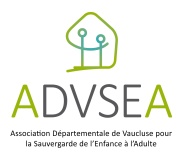 Faits internesFaits internesFaits internesFaits externesFaits externesFaits externesConstats & analyseActions RéaliséesForcesFragilitésFragilitésOpportunitésContraintesContraintesConstats & analyseActions Réaliséesobjet socialobjet socialobjet socialobjet socialobjet socialobjet socialobjet socialobjet socialobjet socialMissionArticle 2 des statuts de l’Association « Mise en œuvre de tous les moyens légaux et réglementaires pour assurer l’épanouissement et l’intégration sociale des enfants, adolescents et adultes en difficulté (sociale, sanitaire, familiale, scolaire, professionnelle), de traiter toutes formes d’exclusion et d’assurer toutes mesures relatives à la prise en charge de personnes relevant de la protection juridique des majeurs ».Aucune évolution du périmètre missionnel initiéeChamps médico-social non intégréFaible accessibilité et diffusion des textes fondateurs au sein et hors de l’AssociationManque de visibilité de l’objet social non repris dans les différents supports internes Aucune évolution du périmètre missionnel initiéeChamps médico-social non intégréFaible accessibilité et diffusion des textes fondateurs au sein et hors de l’AssociationManque de visibilité de l’objet social non repris dans les différents supports internes Mission bien appréhendée par les partenaires principaux de l’AssociationMission qualifiée d’intérêt général permettant une intervention auprès des personnes sur différents champs Accroissement et mixité des problématiques socialesMutations sociétales multiples et diverses gageant le pacte de solidarité républicainMission de moins en moins reconnue par les politiques publiques en particulier sur le versant prévention.Mutations sociétales multiples et diverses gageant le pacte de solidarité républicainMission de moins en moins reconnue par les politiques publiques en particulier sur le versant prévention.Mission globale à dominante sociale qui caractérise bien l’identité associative.                rester sur le cœur de la mission et la repositionner au cœur des échanges et débats sur l’accompagnement des personnes et l’utilité du travail socialÉthique & valeursDéclinaison de principes éthiques généraux Un plébiscite pour définir et matérialiser l’identité associative à partir de valeurs partagéesFort besoin de référence à l’éthique professionnelle au niveau des salariésRespect des principes de neutralité et de laïcitéMise en œuvre des principes éthiques d’accompagnement de la personneUne identité historique associative peu étayée alors même que l’Association a fêté ses 80 ans d’existencePas de charte éthique associative ; une référence à des valeurs génériques non partagées par les salariés (Référence à la charte éthique du SYNEAS)Aucune déclinaison opérationnelle des valeurs en actes professionnels et bénévolesAbsence d’instance de réflexion et de régulation sur l’éthique et le droitUne identité historique associative peu étayée alors même que l’Association a fêté ses 80 ans d’existencePas de charte éthique associative ; une référence à des valeurs génériques non partagées par les salariés (Référence à la charte éthique du SYNEAS)Aucune déclinaison opérationnelle des valeurs en actes professionnels et bénévolesAbsence d’instance de réflexion et de régulation sur l’éthique et le droitQuestion du sens et de l’éthique au cœur des préoccupations professionnelles Existence de nombreux supports de réflexion disponiblesPublication de guides professionnels notamment de l’ANESMPolitique essentiellement normative et pas suffisamment volontariste de la part des autorités de tarification et de contrôle (ATC) Pas de groupe de réflexion organisé au niveau des différentes disciplines sur la confrontation des valeurs aux pratiquesPolitique essentiellement normative et pas suffisamment volontariste de la part des autorités de tarification et de contrôle (ATC) Pas de groupe de réflexion organisé au niveau des différentes disciplines sur la confrontation des valeurs aux pratiquesL’éthique fait bien partie du référentiel professionnel mais elle se décline uniquement de façon conceptuelle :         définir et soutenir une vraie pratique associative de l’éthique.Engagement d’un premier niveau de réflexion au niveau d’une charte éthique managériale GouvernanceGouvernanceGouvernanceGouvernanceGouvernanceGouvernanceGouvernanceGouvernanceGouvernanceProjet politiqueProjet très centré sur la protection de l’Enfance – versant civilIntervention circonscrite au département de VaucluseInscription du projet dans le cadre de différentes politiques publiquesEngagement dans l’économie sociale et solidaire Absence de structuration d’un projet politique communPositionnement dans la continuité des activités établies et peu dans une optique de développementVision à très court terme de l’action associative Responsabilité insuffisamment repérée par les administrateursUne véritable liberté de penser et d’agirContexte de mutations qui ouvre le débat sur l’avenir du secteur associatifOuverture d’un champ expérimental pour accompagner l’innovation socialeUne véritable liberté de penser et d’agirContexte de mutations qui ouvre le débat sur l’avenir du secteur associatifOuverture d’un champ expérimental pour accompagner l’innovation socialeUne véritable liberté de penser et d’agirContexte de mutations qui ouvre le débat sur l’avenir du secteur associatifOuverture d’un champ expérimental pour accompagner l’innovation socialeContexte local peu favorable au développement de l’action sociale du fait de contraintes budgétaires fortesPilotage de projet complexe entre les dynamiques CD/Ville Avignon/CD/COGANon reconnaissance de l’Association en qualité d’acteur politique pouvant « être contributeur à la vie de la cité »Peu d’intérêts, de relais et d’appui politiques de différents niveaux pour enrichir l’action associativeDes éléments de structuration politique épars         définir & formaliser les orientations politiques de l’AssociationValidation de la stratégie associative 2016-2018Tenue d’un CA en novembre 2017 pour définir des orientations politiquesStatutsStatuts clairs couvrant les différents champs requisDes mises en conformité des statuts déclarés en PréfectureEnchevêtrement statut / Règlement général / Règlement intérieurConnaissance réduite donc peu de référenceAbsence de réflexion sur l’évolution du statut associatif Pas de modalités régulières de mise à jour Une liberté et une souplesse d’organisation et de fonctionnement dans le cadre de la loi de 1901Modalités simples de modification auprès de la Préfecture Une liberté et une souplesse d’organisation et de fonctionnement dans le cadre de la loi de 1901Modalités simples de modification auprès de la Préfecture Une liberté et une souplesse d’organisation et de fonctionnement dans le cadre de la loi de 1901Modalités simples de modification auprès de la Préfecture NéantCadre statutaire non stabilisé :        Retravailler le socle statutaire dans le respect des obligations et des orientations attendues de l’AssociationMise en place une instance annuelle de révision des statutsinstances & FonctionnementUne bonne articulation dans la définition des modes d’exercice du pouvoir (gouvernance/dirigeance) Tenue annuelle régulière de l’AGRéunions biannuelles du CAUne commission annuelle projets Inexistence de l’instance bureau en tant qu’organe politique de l’AssociationFonctionnement minimaliste du CA (2 CA / an)Manque d’élaboration et d’informations en continu sur les projets importantsDélégation de signature unique au niveau du PrésidentAbsence d’instances diversifiées et spécialisées sur certaines problématiquesUne liberté et une souplesse d’organisation et de fonctionnement dans le cadre de la loi de 1901Des outils numériques au service de la gouvernance démocratiqueUne liberté et une souplesse d’organisation et de fonctionnement dans le cadre de la loi de 1901Des outils numériques au service de la gouvernance démocratiqueUne liberté et une souplesse d’organisation et de fonctionnement dans le cadre de la loi de 1901Des outils numériques au service de la gouvernance démocratiqueNéantGouvernance démocratique insatisfaisante car sous exercée, préjudiciable au bon fonctionnement et à la dynamique associative       Remobiliser les administrateurs à partir d’une programmation régulière des instances offrant de la collégialité et de la transparenceTenue mensuelle des 2 niveaux d’instances décisionnaires (Bureau, CA)Rédaction de la fiche de poste PrésidentÉlaboration du document de délégation des administrateurs & début de mise en œuvreMise en place d’une journée formation annuelleCréation d’un espace intranet administrateursEngagement Mobilisation des administrateurs en fonction des besoinsDemande de participation active et concrète des administrateursReprésentativité intéressante au niveau de la société civileTrès faible nombre d’adhérentsAucun bénévole – ni action bénévoleUn portage insuffisant de la volonté d’animation de la vie associative du « faire association » L’engagement associatif peut être source de socialisation et source d’épanouissement personnelL’engagement associatif peut être source de socialisation et source d’épanouissement personnelL’engagement associatif peut être source de socialisation et source d’épanouissement personnelLes associations ont de plus en plus de difficultés à constituer leur CAAu plan national, le concours des bénévoles se raréfie Accroissement de la professionnalisation du secteur La mobilisation des adhérents, membres, bénévoles et des administrateurs est réduite et gagnerait à être développée.       Mobiliser, organiser et stimuler l’implication des administrateurs individuellement comme collectivement et capter un engagement citoyenCréation d’une rubrique internet «Soutenez-nous»Adhésion à France BénévolatTravail en cours sur une charte du bénévolatSoutien de Grand Delta Habitat et du Restaurant 46DirigeanceDirigeanceDirigeanceDirigeanceDirigeanceDirigeanceDirigeanceDirigeanceDirigeanceDirigeanceProjet stratégiqueÉlaboration d’un 1er document stratégique 2016-2018Connaissance de la méthodologie et partage de projets avec d’autres SauvegardesSupport de référence sollicité et attendu par les administrateurs et les cadres Ni projet politique, ni projet associatif et peu de projets de serviceAucun élément antérieur de diagnostic /d’évaluation / de bilanPas de démarche de veille active sur les opportunités du territoirePas de groupe technique permanent de réflexionune commission projet recherche développement dédiée à l’étude des rapports d’activitéPas de CPOM engageant la démarche prospectiveNi projet politique, ni projet associatif et peu de projets de serviceAucun élément antérieur de diagnostic /d’évaluation / de bilanPas de démarche de veille active sur les opportunités du territoirePas de groupe technique permanent de réflexionune commission projet recherche développement dédiée à l’étude des rapports d’activitéPas de CPOM engageant la démarche prospectiveChangement de paradigme en matière d’accompagnement des publicsContexte de fusions absorptionsÉvolution des pratiques managériales incluant des démarches prospectivesDémarche partagée avec le CD et la PJJDes travaux et supports importants au niveau des instances nationales – proposition de scénarii Des méthodologies de démarches éprouvéesImportants bouleversements au niveau des politiques publiques et des moyens affectés Manque de lisibilité des orientations politiques du aux changements suite à électionsDéfaut d’articulation entre les différentes collectivités et institutions Faible mise en dynamique avec le schéma de PENombreuses évolutions réglementaires en cours et à venirAccélération et augmentation des mutations technologiquesImportants bouleversements au niveau des politiques publiques et des moyens affectés Manque de lisibilité des orientations politiques du aux changements suite à électionsDéfaut d’articulation entre les différentes collectivités et institutions Faible mise en dynamique avec le schéma de PENombreuses évolutions réglementaires en cours et à venirAccélération et augmentation des mutations technologiquesL’action de l’Association n’est fondée sur aucun socle commun prospectif, permettant de structurer son cadre d’intervention actuel et à venir        Élaborer, partager et mettre en œuvre un projet associatif stratégiqueStratégie associative 2016-2018Bilan-évaluation suite à l’autodiagnostic produit en janvier 2016Stratégie associative 2016-2018Bilan-évaluation suite à l’autodiagnostic produit en janvier 2016Projet stratégiqueÉlaboration d’un 1er document stratégique 2016-2018Connaissance de la méthodologie et partage de projets avec d’autres SauvegardesSupport de référence sollicité et attendu par les administrateurs et les cadres Ni projet politique, ni projet associatif et peu de projets de serviceAucun élément antérieur de diagnostic /d’évaluation / de bilanPas de démarche de veille active sur les opportunités du territoirePas de groupe technique permanent de réflexionune commission projet recherche développement dédiée à l’étude des rapports d’activitéPas de CPOM engageant la démarche prospectiveNi projet politique, ni projet associatif et peu de projets de serviceAucun élément antérieur de diagnostic /d’évaluation / de bilanPas de démarche de veille active sur les opportunités du territoirePas de groupe technique permanent de réflexionune commission projet recherche développement dédiée à l’étude des rapports d’activitéPas de CPOM engageant la démarche prospectiveChangement de paradigme en matière d’accompagnement des publicsContexte de fusions absorptionsÉvolution des pratiques managériales incluant des démarches prospectivesDémarche partagée avec le CD et la PJJDes travaux et supports importants au niveau des instances nationales – proposition de scénarii Des méthodologies de démarches éprouvéesImportants bouleversements au niveau des politiques publiques et des moyens affectés Manque de lisibilité des orientations politiques du aux changements suite à électionsDéfaut d’articulation entre les différentes collectivités et institutions Faible mise en dynamique avec le schéma de PENombreuses évolutions réglementaires en cours et à venirAccélération et augmentation des mutations technologiquesImportants bouleversements au niveau des politiques publiques et des moyens affectés Manque de lisibilité des orientations politiques du aux changements suite à électionsDéfaut d’articulation entre les différentes collectivités et institutions Faible mise en dynamique avec le schéma de PENombreuses évolutions réglementaires en cours et à venirAccélération et augmentation des mutations technologiquesDifficulté de mise en œuvre d’une réelle démarche prospective au sein des différentes structures permettant de situer l’action de l’Association à moyen terme dans son environnement :        Initier l’encadrement à la méthode projet prospective Redéfinition des attentes du projet de serviceRedéfinition des attentes du projet de serviceManagementModes de management personnalisé et individualisé au niveau des différents DirecteursAbsence de vision commune sur la question de l’exercice du managementManagement en verticalité ouvrant peu à la culture de la mise en commun et des pratiques transversalesManagement peu participatif,  absence de dynamique de réflexion partagée et de mise au débat Pas de culture de la gestion du risque, de la performance et de l’évaluation Manque de solidarité professionnelleAbsence de vision commune sur la question de l’exercice du managementManagement en verticalité ouvrant peu à la culture de la mise en commun et des pratiques transversalesManagement peu participatif,  absence de dynamique de réflexion partagée et de mise au débat Pas de culture de la gestion du risque, de la performance et de l’évaluation Manque de solidarité professionnelleDes visions revisitées et dynamisantes du managementDéveloppement du concept d’intelligence collectiveExistence de logiciels métierPlate-forme de collaborationPas de formation adaptée pour les dirigeants du secteurProblématique de congruité entre l’énoncé théorique et la mise en pratiqueImportance de la maturité professionnelle Pas de formation adaptée pour les dirigeants du secteurProblématique de congruité entre l’énoncé théorique et la mise en pratiqueImportance de la maturité professionnelle Dimension managériale insuffisamment appréhendée et donc sous-développée, en lien avec le manque de dynamique projet         Promouvoir un mode de management alternatif, permettant l’action collective, l’autonomie, la capacité de résolution de problème et amenant les managers à se positionner comme accompagnateurs au service de leurs équipes Mise en place des séminaires cadresCréation du Labo ADVSEA, espace de travail numérique collaboratifMise en place des séminaires cadresCréation du Labo ADVSEA, espace de travail numérique collaboratifPilotage des missionsRendu compte annuel de l’activité au moment des CASuivi mensuel de la trésorerie associativeMise en place du CBS par structure (Contrôle budgétaire des salaires)Absence de définition de la mission de pilotage par la DG (Adéquation Missions/Moyens)Absence de tableaux de pilotage DG Aucun outil élaboré et harmonisé au niveau des structuresExistence partielle de recueils de données de l’activité au niveau des structuresAbsence de procédure et de points de contrôleAbsence de définition de la mission de pilotage par la DG (Adéquation Missions/Moyens)Absence de tableaux de pilotage DG Aucun outil élaboré et harmonisé au niveau des structuresExistence partielle de recueils de données de l’activité au niveau des structuresAbsence de procédure et de points de contrôleDemandes d’optimisation de la gestion des moyens par les ATCRéflexion sur la question de l’utilité socialeTableau de statistiques annuel au niveau du suivi DDCS et PJJ Existence de logiciels métierRéduction des moyens alloués et des modalités d’utilisationSecteur Enfance peu familier avec la question du pilotage des moyensAccroissement du contrôle du service fait (État)Non mise en œuvre de l’ODPE au titre du recueil et de l’observation des donnéesRéduction des moyens alloués et des modalités d’utilisationSecteur Enfance peu familier avec la question du pilotage des moyensAccroissement du contrôle du service fait (État)Non mise en œuvre de l’ODPE au titre du recueil et de l’observation des donnéesUn défaut général de pilotage induisant une incapacité à agir, créant un risque important au niveau de la gestion des moyens (mesures correctives mises en œuvre a posteriori) :       Définir la mission de pilotage et l’organiser au niveau du Siège et des directions de service et établissementStructuration de la carte juridique des services et établissementsDéploiement de la quasi- totalité des CBSÉlaboration en cours des organigrammes Structuration de la carte juridique des services et établissementsDéploiement de la quasi- totalité des CBSÉlaboration en cours des organigrammes Faits internesFaits internesFaits externesFaits externesFaits externesConstats & analyseActions RéaliséesForcesFragilitésOpportunitésContraintesContraintesConstats & analyseActions RéaliséesDynamique localeDynamique localeDynamique localeDynamique localeDynamique localeDynamique localeDynamique localeDynamique localeASSISE territorialeBonne implantation sur le territoire départementalImplantation des structures majoritairement centrée sur AvignonProximité géographique des différentes structures de l’Association Connaissance et maillage avec les principaux acteurs locauxUn rayonnement limité au plan départementalPas de réflexion sur la territorialisation des structuresQuelques structures éloignées des usagers en termes d’accèsDeux territoires d’implantation isolés (Apt et Pertuis)Augmentation des territoires d’intervention en prévention spécialiséeAccroissement des besoins d’intervention sociale sur des bassins spécifiques (Pertuis, Orange, Apt…)Facilité d’accès (entre structures, par rapport aux institutions & partenaires, transport)De nouvelles mairies intéressées par l’action de l’AssociationFacilité de déplacement au niveau des axes routiers et ferroviairesDemande de coopération avec MAMP sur PertuisFort contexte de changement de l’organisation des services du Département, n’incluant pas les acteurs associatifsNouveaux territoires d’implantation des services du CDGéographie du département compliquéeRéflexion limitée du CD sur le besoin de couverture en équipementsDynamique territoriale complexe entre CD/Ville Avignon/COGASortie du territoire de Pertuis sur la compétence prévention spécialiséeSchéma de préfiguration Métropole ProvenceFort contexte de changement de l’organisation des services du Département, n’incluant pas les acteurs associatifsNouveaux territoires d’implantation des services du CDGéographie du département compliquéeRéflexion limitée du CD sur le besoin de couverture en équipementsDynamique territoriale complexe entre CD/Ville Avignon/COGASortie du territoire de Pertuis sur la compétence prévention spécialiséeSchéma de préfiguration Métropole ProvenceContexte de changements permanent avec des enjeux territoriaux importants sur lesquels l’Association n’a aucune prise. Il est donc indispensable d’avoir une forte assise locale mais aussi de penser son ouverture hors département : Renforcer l’assise locale, s’adapter et s’ouvrir à une dynamique de réflexion de territoire plus large Des liens nouveaux ou renoués avec des acteurs de proximitéBonne dynamique avec le projet municipal porté sur le territoire montfavetinRegroupement des services et établissement sur Avignon dans le périmètre des quartiers politique de la villeASSISE territorialeBonne implantation sur le territoire départementalImplantation des structures majoritairement centrée sur AvignonProximité géographique des différentes structures de l’Association Connaissance et maillage avec les principaux acteurs locauxUn rayonnement limité au plan départementalPas de réflexion sur la territorialisation des structuresQuelques structures éloignées des usagers en termes d’accèsDeux territoires d’implantation isolés (Apt et Pertuis)Augmentation des territoires d’intervention en prévention spécialiséeAccroissement des besoins d’intervention sociale sur des bassins spécifiques (Pertuis, Orange, Apt…)Facilité d’accès (entre structures, par rapport aux institutions & partenaires, transport)De nouvelles mairies intéressées par l’action de l’AssociationFacilité de déplacement au niveau des axes routiers et ferroviairesDemande de coopération avec MAMP sur PertuisFort contexte de changement de l’organisation des services du Département, n’incluant pas les acteurs associatifsNouveaux territoires d’implantation des services du CDGéographie du département compliquéeRéflexion limitée du CD sur le besoin de couverture en équipementsDynamique territoriale complexe entre CD/Ville Avignon/COGASortie du territoire de Pertuis sur la compétence prévention spécialiséeSchéma de préfiguration Métropole ProvenceFort contexte de changement de l’organisation des services du Département, n’incluant pas les acteurs associatifsNouveaux territoires d’implantation des services du CDGéographie du département compliquéeRéflexion limitée du CD sur le besoin de couverture en équipementsDynamique territoriale complexe entre CD/Ville Avignon/COGASortie du territoire de Pertuis sur la compétence prévention spécialiséeSchéma de préfiguration Métropole ProvenceImplantation historique sur le bassin d’Avignon qui permet une facilité de travail, en revanche les services implantés dans les territoires périphériques sont isolés et amènent des difficultés organisationnelles pour lesquelles des solutions doivent être réfléchies Questionner les besoins des usagers/les implantations et les organisations/les moyensParticipation citoyenneQuelques projets citoyens dans certaines structuresFaibles prise en compte et modalités de participation et d’expression (en dehors des dispositions légales) des potentielles parties prenantes (salariés, bénévoles, personnes accompagnées)Contexte politique actuel favorable à l’émergence de nouvelles modalités de participationExistence des conseils citoyens (politique de la ville)Appels à participationDéveloppement de la culture du débat public Développement de l’intégration de la fonction bénévole Contexte politique actuel favorable à l’émergence de nouvelles modalités de participationExistence des conseils citoyens (politique de la ville)Appels à participationDéveloppement de la culture du débat public Développement de l’intégration de la fonction bénévole Population suivie majoritairement défavorisée au plan intellectuelle, souvent mal ou pas représentéeFaible réflexion et participation citoyenne alors qu’elle est indispensable pour faire vivre la dynamique démocratique propre au champ associatif Initier une stratégie pro-active de l’engagement citoyen au profit des différentes activités de l’AssociationMise en ligne d’une rubrique « Soutenez-nous » sur le nouveau site internet Adhésion à France bénévolatConstitution de la commission bénévolat au sein du CACréation de « l’Espace solidarité » au niveau du CEMise en ligne d’une rubrique « Soutenez-nous » sur le nouveau site internet Adhésion à France bénévolatConstitution de la commission bénévolat au sein du CACréation de « l’Espace solidarité » au niveau du CERayonnement politiqueBonne représentation politique de l’Association en la personne du PrésidentPlusieurs relais politiques au niveau du Président et de certains administrateursVeille locale et nationale des enjeux du secteurFaible engagement sur le terrain de la défense des valeurs associatives et la protection des personnes au niveau national comme localSous-représentation dans les instances et réunions stratégiques Pas de reconnaissance d’utilité publique Écoute et soutien du maire d’AvignonContacts privilégiés avec quelques élus locauxÉcoute et soutien du maire d’AvignonContacts privilégiés avec quelques élus locauxCause de la protection de l’Enfance inaudible et non prioritaireFaible mobilisation des élus départementaux Déficit de connaissance et de reconnaissance par les élus locauxAbsence de véritable lobbying politique pour défendre au mieux la protection de l’Enfance et les projets locaux de l’Association Engager des actions spécifiques participant à la promotion et à défense du secteurReprésentation de l’Association dans différents CA & instances Préfiguration du réseau (plusieurs rencontres de responsables et dirigeants locaux)Représentation de l’Association dans différents CA & instances Préfiguration du réseau (plusieurs rencontres de responsables et dirigeants locaux)Politiques publiquesPolitiques publiquesPolitiques publiquesPolitiques publiquesPolitiques publiquesPolitiques publiquesPolitiques publiquesProtection de l’Enfance Expertise dans le champ de la protection de l’enfanceMise en œuvre de la totalité des dispositifs de protection judiciairesIntervention centrée sur le versant protection et pas assez sur la préventionDispositif d’accompagnement très institutionnaliséPeu de déclinaisons internes sur la continuité des parcours Intervention et expertise très limitée sur le champ pénal Faiblesse des diagnostics territoriaux à partir de l’activité des services et établissements de l’associationNouvelle loi de protection de l’Enfance de mars 2016Aucun bouleversement majeur annoncé des dispositifsPolitique publique au carrefour des autres politiques publiquesPJJ réaffirmant sa place dans la protection de l’EnfanceForte implication de la CNAPE et de l’URIOPSSDécalage entre le cadre légal et la mise en œuvrePas de dynamique autour du schéma de protection de l’EnfanceFaiblesse de la commande publique départementale (AAP, cahier des charges éducatif, évaluation…)Association n’est pas suffisamment associée dans les phases d’élaboration et de mise en œuvre des politiques publiquesTaux de réponse judiciaire très élevé (85 %)Affaiblissement de l’approche préventive   Un règlement départemental d’aide sociale à l’Enfance généralisteUne réduction importante de la prise en charge des jeunes majeursArrivée massive des MNA saturant le dispositifMissions sociales méconnues et coûteuses Arrivée « à saturation » de la politique départementale de protection de l’Enfance (projets, financement, coopération…) qui ne prend pas en compte l’ensemble des besoins du territoire, et freine l’activité et le développement de l’Association Engager une réflexion et dégager des propositions d’interventions à destination des décideurs locaux pour l’avenirAdhésion à la CNAPE au 1er/01/17Mise en dynamique de la démarche projet de service (nouveaux diagnostics)Renforcement des liens avec la PJJPositionnement de l’Association sur l’AAP MNA  Protection de l’Enfance Expertise dans le champ de la protection de l’enfanceMise en œuvre de la totalité des dispositifs de protection judiciairesIntervention centrée sur le versant protection et pas assez sur la préventionDispositif d’accompagnement très institutionnaliséPeu de déclinaisons internes sur la continuité des parcours Intervention et expertise très limitée sur le champ pénal Faiblesse des diagnostics territoriaux à partir de l’activité des services et établissements de l’associationNouvelle loi de protection de l’Enfance de mars 2016Aucun bouleversement majeur annoncé des dispositifsPolitique publique au carrefour des autres politiques publiquesPJJ réaffirmant sa place dans la protection de l’EnfanceForte implication de la CNAPE et de l’URIOPSSDécalage entre le cadre légal et la mise en œuvrePas de dynamique autour du schéma de protection de l’EnfanceFaiblesse de la commande publique départementale (AAP, cahier des charges éducatif, évaluation…)Association n’est pas suffisamment associée dans les phases d’élaboration et de mise en œuvre des politiques publiquesTaux de réponse judiciaire très élevé (85 %)Affaiblissement de l’approche préventive   Un règlement départemental d’aide sociale à l’Enfance généralisteUne réduction importante de la prise en charge des jeunes majeursArrivée massive des MNA saturant le dispositifMissions sociales méconnues et coûteuses Politique de protection de l’Enfance axée quasi exclusivement sur le champ de la protection, ce qui entraine une dégradation des situations du fait de l’impossibilité d’accompagner les familles le plus en amont possible  Développer des modalités d’intervention sur le champ de la prévention au sens largeEngagement d’une réflexion partenariale avec la CAF sur la parentalité et le soutien aux jeunes (AGBF, Médiation, promeneurs du Net)Refonte du projet de prévention spécialiséePolitiques publiques connexesUne expertise sur la protection des majeursDes projets dans le cadre de la prévention de la délinquance, la politique de la ville, la radicalisation, la santéUn service de prévention spécialisée connaisseur et moteur Un statut associatif facilitant l’accès et la mise en œuvre de projets diversConnaissances partielles du champ des politiques publiques par les professionnelsDes champs sous investis (Santé MILDECA et ARS, Éducation nationale, Logement, Insertion professionnelle, Formation professionnelle)Aucun dispositif pluri-institutionnel, notamment avec le médico-social et le sanitaireSous dimensionnement de l’ingénierie de projetAbsence de partenariat associatif au niveau culturel et sportifFonctionnement essentiellement en mode réseauProblématiques et besoins de plus en plus « combinées » des usagers Fongibilité du public ASE/MDPH/ SoinsExistence de schémas directeurs identifiant les enjeux et actionsDes contrats de ville en nombre et dotés de moyensPolitique volontariste de la CAF 84 Renouvellement de la Convention Justice RégionRéforme de l’apprentissage et de la formation professionnelle en coursCadre et modalité d’intervention propres à chaque institution & défaut d’articulation Appels à projets / à subvention limitésAttribution de crédits non reconductiblesSous dotation des moyens au niveau de la lutte contre la radicalisationUn spectre élargi d’opportunité d’interventions favorisant la continuité des parcours  Appréhender les enjeux multisectoriels pour pouvoir les intégrer en complémentarité avec les actions associatives en faveur du publicVeille active au niveau de l’ensemble des politiques publiques Création du service Initiative et Développement  Projet REPERE Nouveaux partenariats (CAF, COGA, Villes)Politiques publiques connexesUne expertise sur la protection des majeursDes projets dans le cadre de la prévention de la délinquance, la politique de la ville, la radicalisation, la santéUn service de prévention spécialisée connaisseur et moteur Un statut associatif facilitant l’accès et la mise en œuvre de projets diversConnaissances partielles du champ des politiques publiques par les professionnelsDes champs sous investis (Santé MILDECA et ARS, Éducation nationale, Logement, Insertion professionnelle, Formation professionnelle)Aucun dispositif pluri-institutionnel, notamment avec le médico-social et le sanitaireSous dimensionnement de l’ingénierie de projetAbsence de partenariat associatif au niveau culturel et sportifFonctionnement essentiellement en mode réseauProblématiques et besoins de plus en plus « combinées » des usagers Fongibilité du public ASE/MDPH/ SoinsExistence de schémas directeurs identifiant les enjeux et actionsDes contrats de ville en nombre et dotés de moyensPolitique volontariste de la CAF 84 Renouvellement de la Convention Justice RégionRéforme de l’apprentissage et de la formation professionnelle en coursCadre et modalité d’intervention propres à chaque institution & défaut d’articulation Appels à projets / à subvention limitésAttribution de crédits non reconductiblesSous dotation des moyens au niveau de la lutte contre la radicalisationUne densité d’informations et une complexité des procédures qui mettent en avant le besoin d’une vraie ingénierie sociale  Soutenir auprès des cadres une politique volontariste de d’information et de formationCréation du site internet avec rubriques spécifiquesPolitiques publiques connexesUne expertise sur la protection des majeursDes projets dans le cadre de la prévention de la délinquance, la politique de la ville, la radicalisation, la santéUn service de prévention spécialisée connaisseur et moteur Un statut associatif facilitant l’accès et la mise en œuvre de projets diversConnaissances partielles du champ des politiques publiques par les professionnelsDes champs sous investis (Santé MILDECA et ARS, Éducation nationale, Logement, Insertion professionnelle, Formation professionnelle)Aucun dispositif pluri-institutionnel, notamment avec le médico-social et le sanitaireSous dimensionnement de l’ingénierie de projetAbsence de partenariat associatif au niveau culturel et sportifFonctionnement essentiellement en mode réseauProblématiques et besoins de plus en plus « combinées » des usagers Fongibilité du public ASE/MDPH/ SoinsExistence de schémas directeurs identifiant les enjeux et actionsDes contrats de ville en nombre et dotés de moyensPolitique volontariste de la CAF 84 Renouvellement de la Convention Justice RégionRéforme de l’apprentissage et de la formation professionnelle en coursCadre et modalité d’intervention propres à chaque institution & défaut d’articulation Appels à projets / à subvention limitésAttribution de crédits non reconductiblesSous dotation des moyens au niveau de la lutte contre la radicalisationUn mode de financement par projet fragilisant la gestion financière et RH  Créer des modalités nouvelles de partenariat et de gestion Réponse partenariale à l’AAP MNAProgrammes européensConnaissances et compétences de la DG actuelle sur les programmes, les fonds et les procédures Pas de connaissance et d’utilisation des fonds européens Représentation négative des modalités d’utilisation et de contrôle des fonds européensDes opportunités de programmes et de fonds européens en lien avec la jeunesseCellule d’appui technique régionale opérationnelleUne délégation de crédits d’investissement au niveau de la COGADensité de programmes et fonds, induisant une veille permanente et réactivité importante au niveau des dossiers de subventionsNécessité de mobilisation d’une ingénierie spécifiqueMobilisation obligatoire d’un cofinancement (règle de l’additionnalité)Rigueur des modalités de contrôles Des opportunités d’interventions favorisant la continuité des parcours  Développer des compétences dans ce domaine pour se positionner sur ce champDossier ITI pour le projet REPERE (Fonds d’investissements)PartenariatsPartenariatsPartenariatsPartenariatsPartenariatsPartenariatsPartenariatsAutorités de tarification & contrôle (ATC)ADVSEA est le partenaire majoritaire du Département sur le champ de la protection de l’EnfanceQuasi absence de contentieux judiciaireADVSEA est le plus petit partenaire de la DDCS sur le champ des tutellesDes points de tension, un dialogue difficile, un manque de coopération et de confiance trop souvent constatéUn cadre réglementaire insuffisamment appréhendé par rapport au champ de la tarification et du contrôleRéglementation évolutive favorisant une vision stratégique (CPOM)Bonne dynamique d’échange avec la PJJ, la DDCS et la CAFRelation d’ordre tutélaire avec le Département constitutive d’une forme d’entrave à la liberté associative Relationnel professionnel réduit : absence de rencontres régulières et formelles avec les acteurs majeurs du départementPrédominance du financier sur l’accompagnement social Des demandes non réglementaires tendant à réduire la capacité d’agir de l’Association Un déficit de co-réflexion et de co-construction avec le Département au service de la PE qui induit une volonté du Département d’affaiblir l’action de l ‘Association en direction des personnes Trouver les modalités d’un nouveau dialogue avec le DépartementAutorités judiciairesReconnaissance de la qualité du travail éducatifRencontres régulières avec les équipes Peu de visites des structures de la part des magistratsTrès bonne réactivité des magistrats du Siège comme du ParquetMaîtrise du champ de la protection de l’Enfance et des majeurs protégés par le Président du TGI d’Avignon  Activité fluctuante en fonction des mouvements de magistratsAbsence de position collégial des JE sur une politique judiciaire départementaleCarence importante de magistrats au niveau de la protection des majeursLien sous développé avec les JAFUn partenariat fiable et solide qui demande à être cultivé : Améliorer, développer/participer à des instances de réflexion et d’information, inviter et communiquer auprès des magistratsPartenaires & acteurs locauxDes partenariats développés essentiellement par la prévention spécialisésQuelques actions locales repérées Une culture du partenariat aléatoire selon les structuresPeu de formalisation de convention de coopération, notamment avec des associations phares Travail en mode réseauUn monde associatif riche et proposant une diversité d’offre de service Une offre culturelle et sportive vivanteDes demandes spontanées de coopérationAbsence de culture partenariale inter-secteursDifficulté de circulation des informationsCrainte de la mise en concurrenceUne offre associative pertinente permettant d’enrichir notablement l’action de l’ADVSEA  Cartographier et se saisir de l’offre partenariale pour élargir l’accompagnement des personnesDes liens diverses avec les principaux partenaires Ouverture aux partenaires à l’occasion des 80 ans Liens avec l’Association AMADOPartenaires & acteurs locauxDes partenariats développés essentiellement par la prévention spécialisésQuelques actions locales repérées Une culture du partenariat aléatoire selon les structuresPeu de formalisation de convention de coopération, notamment avec des associations phares Travail en mode réseauUn monde associatif riche et proposant une diversité d’offre de service Une offre culturelle et sportive vivanteDes demandes spontanées de coopérationAbsence de culture partenariale inter-secteursDifficulté de circulation des informationsCrainte de la mise en concurrenceUn enjeu fort en matière d’action culturelle et sportive qui induit une dimension partenariale privilégiée sur ces volets   Formaliser un partenariat inclusive en lien avec l’identité du territoirePartenariat avec l’Association NOMADEInstances fédératives et associativesImplication au niveau des fédérations PACA (URIOPSS, SYNEAS, UNIFAF)Adhésions à diverses fédérations (Citoyen et Justice, CNAEMO, FN3S, etc…)Association non adhérente à la CNAPE et à la FNATPeu de productions et de travaux pour alimenter les réflexions nationalesManque de connaissance et sous-utilisation des services proposés Contexte national de fusion du syndicat employeur SYNEAS/FEGAPEI = NEXEMDes changements en nombre de gouvernance et de dirigeance Une offre de services élargie et des outils nouveauxDes enjeux politiques de positionnement des fédérations Des cotisations à la hausse par organismeUne forte sollicitation en matière de participationUn étayage professionnel important au service de l’Association, sous utilisé  Prendre appui sur l’expertise des fédérations et nourrir leurs travaux DG : délégation régionale CORAPE ET NEXEM - administrateur URIOPSS et ERP GIAPATS et membre du comité scientifique de l’ERPAdhésion à l’ERP ARAFaits internesFaits internesFaits externesFaits externesFaits externesConstats & analyseActions Réalisées Actions Réalisées ForcesFragilitésOpportunitésOpportunitésContraintesConstats & analyseActions Réalisées Actions Réalisées Assise juridique & OPÉRATIONNELLEAssise juridique & OPÉRATIONNELLEAssise juridique & OPÉRATIONNELLEAssise juridique & OPÉRATIONNELLEAssise juridique & OPÉRATIONNELLEAssise juridique & OPÉRATIONNELLEAssise juridique & OPÉRATIONNELLEAssise juridique & OPÉRATIONNELLEStructura-tion juridique et règlemen-taire des structuresRégularité de l’autorisation de Siège et validité en coursQuelques autorisations et habilitations en coursChamps très mal appréhendé faisant l’objet d’approximations et de confusionsAucun support de pilotage (Carte juridique associative)Déficit de connaissances techniques des cadres Éparpillement des pièces entre Siège/structures et classement empiriqueBase documentaire et glossaire non constituésChamps très mal appréhendé faisant l’objet d’approximations et de confusionsAucun support de pilotage (Carte juridique associative)Déficit de connaissances techniques des cadres Éparpillement des pièces entre Siège/structures et classement empiriqueBase documentaire et glossaire non constituésLoi sur le vieillissement qui a simplifié le régime des autorisationsMises à jour récentes des autorisations et/ou habilitations par les ATCChamps juridique dense et complexe Pas de politique volontariste et conjointe des ATCPratiques différentes selon les ATCProcédures longues et lourdesUn déficit de structuration juridique des services et établissements et d’appropriation technique de ce champ de fragilité pour l’Association car son ancrage juridique est défaillant et non lisible   S’approprier l’ensemble des enjeux techniques de ce dossier, restaurer le socle juridique des structures et l’intégrer en tant qu’élément de pilotage et de stratégieFormation des administrateurs sur la thématique Domaine intégré dans les tableaux de bord gouvernanceRéalisation et mise en œuvre de la carte juridique des structures de l’Association (31.12.2017)Reprise de la dynamique d’élaboration des PDS par les directeursProjets de serviceQuelques projets de service en vigueurSens et portée de la démarche non appréhendée, notamment en tant que levier managérialLa quasi-totalité des projets de service à faire ou refaireAbsence de pilotage et de méthodologie de travailPeu d’appui sur les évaluations internes et externes et les PAQDifficultés au niveau de l’élaboration des éléments de diagnosticTendances préoccupantes de l’évolution des besoins des publics prise en charge qui nécessite un véritable effort d’adaptation Questionnements nouveaux à intégrer (co-éducation, la « desintitutionalisation », le bénévolat)De nouvelles orientations du Département pour certains dispositifsUn étayage important du fait des évaluations internes et externesRéférences ANESM Tendances préoccupantes de l’évolution des besoins des publics prise en charge qui nécessite un véritable effort d’adaptation Questionnements nouveaux à intégrer (co-éducation, la « desintitutionalisation », le bénévolat)De nouvelles orientations du Département pour certains dispositifsUn étayage important du fait des évaluations internes et externesRéférences ANESM Une articulation aléatoire avec les ATC (pilotage, participation, prise en compte)Un défaut de mise en cohérence avec le régime des habilitationsUn manque de rigueur sur la question de l’actualisation et une formalisation des projets de service entravant l’évolution des services, l’adaptation aux nouveaux besoins des publics et aussi révélateur de la question de la non appropriation en tant qu’outil de management Resituer la démarche de projet de service et l’instituer comme levier opérationnel de la conduite du changementLancement de la dynamique PDS par la DGFond documentaire professionnel surla question des PDSProjet de service du SPSTLancement de la dynamique PDS par la DGFond documentaire professionnel surla question des PDSProjet de service du SPSTDÉCLINAISON PAR STRUCTUREDÉCLINAISON PAR STRUCTUREDÉCLINAISON PAR STRUCTUREDÉCLINAISON PAR STRUCTUREDÉCLINAISON PAR STRUCTUREDÉCLINAISON PAR STRUCTUREDÉCLINAISON PAR STRUCTUREDÉCLINAISON PAR STRUCTUREDÉCLINAISON PAR STRUCTUREPSTUne équipe de direction renouvelée mobilisant des compétences diversifiées et complémentairesUne bonne connaissance de la mission et du territoireDes capacités d’interventions au niveau des différentes politiques publiques en soutien aux jeunesManque de repères et compétences des salariés par rapport au référentiel métier en prévention spécialisée (question de l’Identité de service)Un cadre de travail à repositionner au niveau des équipes Une organisation ne permettant pas d’isoler la gestion des actions annexes à la prévention spécialiséesDes situations RH individuelles difficiles à accompagnerDes besoins forts et repérés au niveau du public jeunesDe nouveaux acteurs partenariaux (CAF, COGA, mairies)Plusieurs projets annoncés au niveau institutionnel (E2C, promeneurs du Net,…) Implication de la métropole AMPDes besoins forts et repérés au niveau du public jeunesDe nouveaux acteurs partenariaux (CAF, COGA, mairies)Plusieurs projets annoncés au niveau institutionnel (E2C, promeneurs du Net,…) Implication de la métropole AMPUn déficit de prise en compte au niveau de la politique de protection de l’EnfanceUn manque de confiance du DépartementDes moyens financiers en baisseArrivée du groupe SOS avec une offre de chantiers éducatifsManque de références nationales sur la dotation des moyens (ratios…)Service très dynamique et qui offre une capacité d’intervention et d’adaptation très importante, mobilisant un réel partenariat et des compétences  Soutenir, réorganiser et diversifierRecomposition de l’équipe cadresÉlaboration d’un nouveau projet de service à partir d’une évaluation interneCadre conventionnel CD/ADVSEA 2018-2021 Un projet de développement phare (REPERE)En cours de création -SID (service d’initiatives et de développement)Recomposition de l’équipe cadresÉlaboration d’un nouveau projet de service à partir d’une évaluation interneCadre conventionnel CD/ADVSEA 2018-2021 Un projet de développement phare (REPERE)En cours de création -SID (service d’initiatives et de développement)MECS La VerdièreBonne implantation géographique de la structure Un établissement inscrit dans le temps et historiquement ouvert au développement de projets Autorisation CD/PJJ renouveléeTurn over important au niveau de des équipes de direction successivesProjet de service non évalué et arrivant à son terme Diversifications multiples et imposées des modalités d’accueilManque de repères et compétences des salariés (question de l’Identité de service)Absence de pilotage structuré de l’activité et sur les besoins RH et financiers Vétusté et non-conformité des locaux Partenariat restreint avec un fonctionnement peu ouvert sur l’extérieurRedynamisation de Montfavet (Projets ville & PLU)Réglementation nouvelle sur le bâtiment (ADAP et sécurité)Réaffirmation de la place de l’accueil pénalRedynamisation de Montfavet (Projets ville & PLU)Réglementation nouvelle sur le bâtiment (ADAP et sécurité)Réaffirmation de la place de l’accueil pénalAbsence de commande et réponse du CD (Plusieurs projets de restructuration non aboutis)Engorgement du placement ASEÉtablissement stigmatisé par les partenaires et le voisinage.Contraintes financières ne permettant pas le fonctionnement de l’établissementÉtablissement obsolète, tant au niveau de son projet que de son bâtiment Refonder et développer et impulser une nouvelle dynamiqueÉlaboration du projet patrimonial VerdièreLancement de la démarche projet de service Élaboration du projet patrimonial VerdièreLancement de la démarche projet de service MECS La VerdièreBonne implantation géographique de la structure Un établissement inscrit dans le temps et historiquement ouvert au développement de projets Autorisation CD/PJJ renouveléeTurn over important au niveau de des équipes de direction successivesProjet de service non évalué et arrivant à son terme Diversifications multiples et imposées des modalités d’accueilManque de repères et compétences des salariés (question de l’Identité de service)Absence de pilotage structuré de l’activité et sur les besoins RH et financiers Vétusté et non-conformité des locaux Partenariat restreint avec un fonctionnement peu ouvert sur l’extérieurRedynamisation de Montfavet (Projets ville & PLU)Réglementation nouvelle sur le bâtiment (ADAP et sécurité)Réaffirmation de la place de l’accueil pénalRedynamisation de Montfavet (Projets ville & PLU)Réglementation nouvelle sur le bâtiment (ADAP et sécurité)Réaffirmation de la place de l’accueil pénalAbsence de commande et réponse du CD (Plusieurs projets de restructuration non aboutis)Engorgement du placement ASEÉtablissement stigmatisé par les partenaires et le voisinage.Contraintes financières ne permettant pas le fonctionnement de l’établissementUne organisation fragile au niveau du pilotage des moyens RH Professionnaliser et sécuriserChangement complet de l’équipe de direction Analyse et stratégie RH de l’équipe cadres Changement complet de l’équipe de direction Analyse et stratégie RH de l’équipe cadres MECS Moulin du Vaisseau Un fonctionnement globalement stable et repéré Pilotage satisfaisant de l’activité et des moyens  Une équipe éducative impliquée Lieu de vie familial et apaisant Autorisation CD renouveléeAbsence de projet de serviceOuverture réduite à 290 jours Immobilier complexeUn établissement isolé géographiquement, Une bâtisse ancienne complexe d’un point de vue architecturaleUn manque de relais sur le plan sanitaireDes plages d’ouverture sans présence éducativeUne prise en charge des jeunes enfants et fratries identifiée et reconnue par les partenaires CDActeurs locaux mobilisés et volontairesUne prise en charge des jeunes enfants et fratries identifiée et reconnue par les partenaires CDActeurs locaux mobilisés et volontairesAbsence de commande publique du CDCoût et faisabilité des travaux d’accessibilitéDéficit de partenariat avec le secteur sanitaireÉtablissement avec un potentiel intéressant mais présentant divers éléments de fragilités   Adapter et ouvrirLancement de la démarche projet de serviceMise en place de la mission animation du Pôle hébergement sur 2018Lancement de la démarche projet de serviceMise en place de la mission animation du Pôle hébergement sur 2018MECS Les SourcesUn fonctionnement globalement stable et repéré Pilotage satisfaisant de l’activité et des moyens  Une équipe éducative impliquée Expertise sur l’accompagnement des publics adolescents difficilesBonne implantation et cadre de vie rénové et aux normes Autorisation CD renouveléeMembre de la CIAD & comité techniqueAbsence de projet de servicePlus de capacité d’extension patrimonialeUn établissement reconnu et soutenu par les ATCUne prise en charge des adolescents identifiée et reconnue par les partenairesMise en place de la commission départementale adolescents difficiles – projet d’accueil de jourUn établissement reconnu et soutenu par les ATCUne prise en charge des adolescents identifiée et reconnue par les partenairesMise en place de la commission départementale adolescents difficiles – projet d’accueil de jourAbsence de commande publique du CDÉtablissement en bonne santé Théoriser et valoriser son savoir-faireReprésentation de l’Association au niveau du CTS Adolescents difficiles et de la CIAD Lancement de la démarche projet de serviceReprésentation de l’Association au niveau du CTS Adolescents difficiles et de la CIAD Lancement de la démarche projet de servicePFSUn fonctionnement globalement stableUne équipe éducative et administrative impliquée dotée d’un bon niveau de compétences Une activité soutenue avec des demandes en attenteUne action dynamique de la psychologue au sein de l’équipe de DirectionUn défaut d’autorisation de fonctionnement pendant de nombreuses années Un historique de fonctionnement complexe (activité réduite de moitié et tentative de fermeture)Projet de service non évalué et arrivé à son terme Un manque de pilotage de l’activité et des moyensÉquipe de Direction sur 2 services et mission des VPTUne application partielle de la loi réformant le statut des AFDifficulté d’articulation entre les  équipes Locaux inadaptésDes évolutions par à coup, à défaut d’orientations publiques ASE/PJJ Des orientations nouvelles du CD (cahier des charges en cours)Un intérêt de la part de la PJJ dans le cadre de l’accueil diversifiéIntérêt et reconnaissance des magistratsLoi sur le vieillissement qui a simplifié le régime des autorisationsDes évolutions par à coup, à défaut d’orientations publiques ASE/PJJ Des orientations nouvelles du CD (cahier des charges en cours)Un intérêt de la part de la PJJ dans le cadre de l’accueil diversifiéIntérêt et reconnaissance des magistratsLoi sur le vieillissement qui a simplifié le régime des autorisationsQuestion de la spécialisation régulièrement i interrogée par les ATCBeaucoup de « zones grises juridiques » sur le métier d’AFArticulation complexe avec les services du CD (Agrément et MODA)Service qui sert de variable d’ajustement avec le MODAService en difficultés organisationnelles importantes   Organiser et professionnaliserAutorisation PJJ/CD renouvelée 2/5/16Phase 1 - Projet patrimonial de la VerdièreOrganisation de la journée des AF et temps convivial remise de diplôme Élaboration et mise en œuvre du classeur pour l’EnfantMise en place de temps de rencontre collectifs Autorisation PJJ/CD renouvelée 2/5/16Phase 1 - Projet patrimonial de la VerdièreOrganisation de la journée des AF et temps convivial remise de diplôme Élaboration et mise en œuvre du classeur pour l’EnfantMise en place de temps de rencontre collectifs PFSUn fonctionnement globalement stableUne équipe éducative et administrative impliquée dotée d’un bon niveau de compétences Une activité soutenue avec des demandes en attenteUne action dynamique de la psychologue au sein de l’équipe de DirectionUn défaut d’autorisation de fonctionnement pendant de nombreuses années Un historique de fonctionnement complexe (activité réduite de moitié et tentative de fermeture)Projet de service non évalué et arrivé à son terme Un manque de pilotage de l’activité et des moyensÉquipe de Direction sur 2 services et mission des VPTUne application partielle de la loi réformant le statut des AFDifficulté d’articulation entre les  équipes Locaux inadaptésDes évolutions par à coup, à défaut d’orientations publiques ASE/PJJ Des orientations nouvelles du CD (cahier des charges en cours)Un intérêt de la part de la PJJ dans le cadre de l’accueil diversifiéIntérêt et reconnaissance des magistratsLoi sur le vieillissement qui a simplifié le régime des autorisationsDes évolutions par à coup, à défaut d’orientations publiques ASE/PJJ Des orientations nouvelles du CD (cahier des charges en cours)Un intérêt de la part de la PJJ dans le cadre de l’accueil diversifiéIntérêt et reconnaissance des magistratsLoi sur le vieillissement qui a simplifié le régime des autorisationsQuestion de la spécialisation régulièrement i interrogée par les ATCBeaucoup de « zones grises juridiques » sur le métier d’AFArticulation complexe avec les services du CD (Agrément et MODA)Service qui sert de variable d’ajustement avec le MODAUne organisation fragile au niveau du pilotage des moyens et de l’activité Piloter et sécuriserAutorisation PJJ/CD renouvelée 2/5/16Phase 1 - Projet patrimonial de la VerdièreOrganisation de la journée des AF et temps convivial remise de diplôme Élaboration et mise en œuvre du classeur pour l’EnfantMise en place de temps de rencontre collectifs Autorisation PJJ/CD renouvelée 2/5/16Phase 1 - Projet patrimonial de la VerdièreOrganisation de la journée des AF et temps convivial remise de diplôme Élaboration et mise en œuvre du classeur pour l’EnfantMise en place de temps de rencontre collectifs SAPSADUn fonctionnement globalement stable et repéré Des moyens importants dédiés à la missionUne équipe éducative impliquéeUn outil reconnu au niveau des parents et partenairesUn réel intérêt et une forte implication des AFUne intégration au niveau de la dynamique territorialeUne activité génératrice de savoir-faire sur l’accompagnement à la parentalité Absence du projet de serviceImplantation limitée à un secteur géographique peu évolutif Outil sous utilisé au vu de la file d’attentepetite équipeUn dispositif reconnu pertinent et efficace des partenaires CD assure un suivi départemental du dispositif avec l’ensemble des opérateursBonne dynamique du PPEDes acteurs locaux mobilisésUn dispositif reconnu pertinent et efficace des partenaires CD assure un suivi départemental du dispositif avec l’ensemble des opérateursBonne dynamique du PPEDes acteurs locaux mobilisésAbsence d’évaluation et d’évolution de la commande publiqueSeul dispositif novateur mais sans perspective de déploiement (augmentation du nombre de mesures et déjudiciarisation) Absence de pilotage qui dénature au fil du temps le dispositif, les opérateurs évoluent dans des cadres différents du schéma initialUn service au cœur du soutien à la parentalité qui correspond aux besoins des usagersDévelopper et professionnaliserMise en place d’actions collectivesMise en place d’une mission de coordination Mise en place d’actions collectivesMise en place d’une mission de coordination VPTConvention départementale annuelle globalement reconduiteUne activité génératrice de savoir-faire sur l’accompagnement à la parentalité Financement par une dotation globaleOrganisation contraignante et difficile à stabiliser Manque de pilotage de l’activité Un coût élevé au regard des moyens octroyéDes locaux coûteux et trop grandsGestion du RH quant aux remplacements éventuelsUn savoir-faire reconnu par les parents et les professionnelsUn savoir-faire reconnu par les parents et les professionnelsUn cahier des charges de départ insuffisantPas réflexion sur le contenu et les attendus éducatifs de la mission Pas de bilan dans le cadre d’une coordination départementaleAucune révision des modalités et des coûts par les ATCUn mode de tarification pénalisantUn mode suivi et de facturation complexe Facturation des heures complexeUne mission qui manque d’assise pour la conduire efficacement, du fait d’un défaut d’étayage départemental Structurer et optimiserReconfiguration du territoire d’intervention VPT de Carpentras en faveur d’OrangeReconfiguration du territoire d’intervention VPT de Carpentras en faveur d’OrangeAEMOUn fonctionnement stable et repéré Une équipe éducative impliquée avec des compétences repéréesAutorisation CD/PJJ renouvelée2/5/16Projet de service non évalué et arrivé à son termeÉquipe de Direction déstabiliséeUne organisation inadaptée de moyens  Une situation de suractivité chroniquepsychologues pas assez associés à l’externe par rapport à la valeur de leurs compétencesLoi sur le vieillissement qui a simplifié le régime des autorisationsUne instance de travail CD/PJJ/ADVSEA/APPASELoi sur le vieillissement qui a simplifié le régime des autorisationsUne instance de travail CD/PJJ/ADVSEA/APPASEAucun intérêt ni mobilisation des ATC/JE pour partager une réflexion approfondie sur la suractivitéManque d’articulation avec les partenaires Absence de commande publiqueService qui a peu évolué au regard des enjeux (activité, pratiques, territoires, moyens…) Consolider et adapter Phase 1 - Projet patrimonial de la VerdièreReconstitution de l’équipe de directionFinalisation du projet de servicePhase 1 - Projet patrimonial de la VerdièreReconstitution de l’équipe de directionFinalisation du projet de serviceAGBFUn fonctionnement globalement stable et repéré Une équipe impliquéeAutorisation DDCSUn projet de service validéAction dirigée vers la parentalité Service juridiquement et comptablement rattaché au MJPMPas de poste de chef de serviceMission faiblement intégrée au référentiel de protection de l’EnfanceAbsence de dimension collective de la prise en charge des famillesSurveillance de l’activitéDes locaux pas adaptés (m2 insuffisants et emplacement géographique inapproprié)Un logiciel métier inadapté à la missionUn savoir-faire reconnuUn intérêt croissant des magistrats et des professionnels extérieursUn savoir-faire reconnuUn intérêt croissant des magistrats et des professionnels extérieursUn manque d’implication totale de la CAFUn manque de connaissance globale des professionnels de protection de l’EnfanceDDCS qui se positionne fortement aujourd’hui et avec exigence qui entraîne un effet sanction Un service éloigné de la protection de l’Enfance et sous utilisé par les professionnels évoluer et développerRéalisation d’une plaquette de présentation de l’AGBF (à destination des pros)Phase 1 - Projet patrimonial de la VerdièreArrivée d’une nouvelle direction de service Évolution en coursRéalisation d’une plaquette de présentation de l’AGBF (à destination des pros)Phase 1 - Projet patrimonial de la VerdièreArrivée d’une nouvelle direction de service Évolution en coursMJPMUne équipe de mandataires impliquéeAutorisation DDCSUn projet de service validéService juridiquement et comptablement rattaché à l’AGBFUn service de très petite tailleBudget en réduction pour respecter la valeur pointPas de poste de chef de serviceNon-conformité des outils L2002-2Un manque de compétences sur certains métiersFusion des 2 services toujours difficileUne équipe d’assistantes en sous régime avec un manque de compétences et d’outils, d’engagementune équipe divisée, pas d’identité commune suite à la fusion, aux derniers recrutements, au mode de management antécédent et au mode ou à l’absence de GRHun logiciel métier qui vient complexifier le travail (limite de cet outil et inadaptation technique, fastidieux d’utilisation) = trop contraignantDes locaux pas adaptés (m2 insuffisants et emplacement géographique inapproprié)Usure professionnelleUne réforme annoncéeUne fédération pro-active (FNAT)Une réforme annoncéeUne fédération pro-active (FNAT)Un pilotage départemental rigideUn contenu juridique complexe et denseDDCS qui se positionne fortement aujourd’hui et avec exigence qui entraîne un effet sanctionForts enjeux territoriaux Obtenir un avis favorable à la prochaine visite de conformité novembre 2018 (la dernière date du 14 décembre 2012 – avis défavorable sans actions à l’issue) = - 2018, mise en conformité du service selon les orientations proposées du rapport du 14 décembre 2012.Un service éloigné de la protection de l’Enfance et sous utilisé par les professionnels Structurer, sécuriser et rassurerArrivée d’une nouvelle direction de service Réorganisation en cours Phase 3- Projet patrimonial de la VerdièreArrivée d’une nouvelle direction de service Réorganisation en cours Phase 3- Projet patrimonial de la VerdièreSIEUn cadre d’intervention clairement définiUne activité réalisée en lien avec l’objectif de tarificationUne équipe dynamique et bien positionnée sur la missionUn service de petite taille ne permettant pas toujours de travailler l’interdisciplinaritéUne intervention sur l’ensemble du département Une régulation de l’activité contraignanteUn cadre à mi-tempsAucune fonction de comptabilitéUne reprise en main du pilotage de la complémentarité par la DTPJJ, comprenant une étude des besoinsUn rapprochement des pratiques professionnelles SP/SAHUn nouveau cadre d’intervention possible pour l’investigation des MNAUne reprise en main du pilotage de la complémentarité par la DTPJJ, comprenant une étude des besoinsUn rapprochement des pratiques professionnelles SP/SAHUn nouveau cadre d’intervention possible pour l’investigation des MNAPlus de possibilité juridique d’augmentation de la capacité sans appel à projetService en bonne santé  Approfondir et développerNouvelle directionPremière réunion de travail conjointe PJJ/ ADVSEA le 19.02.2018 avec programmation de 3 séquences de travail complémentairesNouvelle directionPremière réunion de travail conjointe PJJ/ ADVSEA le 19.02.2018 avec programmation de 3 séquences de travail complémentairesSSJUn domaine d’intervention intéressant et nécessaire à la conduite de la mission de justiceUne mission non équilibrée au plan financier Une micro-équipe engendrant une personnalisation de la mission et un surinvestissementUne activité contraignante en termes de conduite de la mesure dans le tempsUne coordinatrice technique surinvestieOffre de service inadaptée à la demande des prescripteursProfessionnels avec anciennes pratique pas en lien avec « les valeurs de l’Association » et la mission actuelleDemande d’intervention dans le cadre de la POP (Permanence d'Orientation Pénale) (trop contraignant et peu rentable, mais stratégique)Demande d’intervention dans le cadre de la POP (Permanence d'Orientation Pénale) (trop contraignant et peu rentable, mais stratégique)Une activité résiduelle au niveau des TGI Pas de revalorisation des frais de justice depuis 20 ansPas de possibilité de développement important de l’activité a prioriUne mission intéressante mais fragile au niveau de sa structuration Questionner et repositionnerNouvelle DirectionÉtude de la viabilité du service en cours (seuil de rentabilité et faisabilité des objectifs)Adapter l’offre de service aux besoins des prescripteurs, dont le CJSE (permanence proposée aux JLD) = 3 avril 2018. Réduire les écrits (EP) et limiter l’intervention (réf 25 h)Envisager l’entretien par visio pour les auditions éloignées, Se questionner sur notre présence systématique aux assises (possibilité d’être dispensé).Nouvelle DirectionÉtude de la viabilité du service en cours (seuil de rentabilité et faisabilité des objectifs)Adapter l’offre de service aux besoins des prescripteurs, dont le CJSE (permanence proposée aux JLD) = 3 avril 2018. Réduire les écrits (EP) et limiter l’intervention (réf 25 h)Envisager l’entretien par visio pour les auditions éloignées, Se questionner sur notre présence systématique aux assises (possibilité d’être dispensé).Démarche qualité Démarche qualité Démarche qualité Démarche qualité Démarche qualité Démarche qualité Démarche qualité Démarche qualité Démarche qualité Analyse des besoinsQuelques outils statistiques dans les services et établissements La démarche de recueil des besoins des usagers n’est pas déployéeLes enquêtes de satisfaction ne sont pas généralisées et suffisamment analysées Peu d’analyse des statistiquesPas de croisements de données internes avec des données extérieuresAbsence de logiciel métier sauf pour le service MJPMModalités de la loi 2002-2 rénovant l’action sociale Des éléments statistiques émanant de différentes institutionsDes logiciels métiers spécifiques et adaptésModalités de la loi 2002-2 rénovant l’action sociale Des éléments statistiques émanant de différentes institutionsDes logiciels métiers spécifiques et adaptésDimension peu soutenue par les ATCODPE fusionné avec l’observatoire social départementalChamp très technique (outil - méthode – analyse)La démarche de recueil et d’analyse des besoins n’est pas suffisamment engagée : Développer et assurer une meilleure adéquation entre les besoins des usagers et l’offre socialeNouvelle base de recueils d’information au niveau du SPSTNouvelle base de recueils d’information au niveau du SPSTÉvaluation interne & externePolitique d’évaluation interne et externe pour l’ensemble des structures Production complète des premières évaluations externesPas de référent qualité pour accompagner la démarcheNon suivi des évaluations (peu de plan d’actions qualité)Manque de visibilité et de stratégie pour planifier la mise en œuvre des futures évaluations conformes à la réglementation en vigueur Aucun cahier des charges pour le choix des intervenants pour les dernières évaluationsVersant participatif des salariés aléatoire selon les structuresStructuration et méthode issues de la loi 2002-2 rénovant l’action socialeNombreux guides et travaux de l’ANESMStructuration et méthode issues de la loi 2002-2 rénovant l’action socialeNombreux guides et travaux de l’ANESMAucune dynamique avec les ATC ; dossier perçu comme étant une obligation réglementaireDisparition de l’ANESM (remplacée par la Haute Autorité de Santé)Offre trop large de prestataires avec difficulté de choixDémarche évaluative engagée mais ne donnant pas lieu à dimension stratégique Généraliser et piloter les plans d’action en dynamique avec les projets de serviceMission de soutien sur la formalisation des plans d’action pour 2 structuresMission de soutien sur la formalisation des plans d’action pour 2 structuresDroits & place des usagersMise en œuvre de la démarche d’amélioration continue de la qualitéOutils loi 2002-2 opérationnels en majorité dans l’ensemble structuresPrise en compte de l’évolution de la place de la personne accompagnée pour aller vers une recherche de « co-auteur » des projetsImplications des personnes et notamment des enfantsPas de référent qualité pour accompagner la démarcheUne culture professionnelle très timorée sur ce sujet Manques de modalités de participation et de représentation des usagers Manque d’un CVSLes personnes accompagnées méconnaissent l’AssociationManque de communication Outils issus de la Loi 2002-2 rénovant l’action socialeRecommandations de bonnes pratiques professionnelles de l’ANESMOutils issus de la Loi 2002-2 rénovant l’action socialeRecommandations de bonnes pratiques professionnelles de l’ANESMÉvolutions législatives importantes qui demandent à être accompagnéesDes parents peu impliqués pour investir ce champTemps d’adaptation et d’appropriation nécessaire aux professionnels des nouveaux modes d’intervention et de pratique concernant l’accompagnement à la personneDémarche qualitative engagée a minima : Recueillir les attentes des usagers, leur donner une place réelle au sein de l’Association et ouvrir les structures sur leur environnement. CVS étendu à l’ensemble des établissementsMise en place d’administrateurs déléguésCVS étendu à l’ensemble des établissementsMise en place d’administrateurs déléguésAdaptation & diversificationQuelques expériences menées et arrivée de nouveaux services (SAPSAD, VPT, SSJ)Des cadres et des salariés intéressés et volontairesDes structures restées pour la plupart d’entre elles sur un mode de fonctionnement sans évolution majeuresUn mode d’intervention majoritairement judiciaire enfermantUne commission recherche et développement peu active Pas de réflexion associative sur la continuité des parcoursDes projets individuels à dimension non associative et non valorisés au titre de l’associationPlusieurs expériences infructueuses menées par la MECS de la VerdièreUne méthodologie démarche & conduite de projet insuffisamment intégréeOuverture législative à la voie de l’expérimentation Impulsion de la déjudiciarisation de l’accompagnement par les lois successives de protection de l’Enfance Une demande institutionnelle générale de diversification des modes de suivi des personnesUne réflexion continue sur la mise en œuvre de la continuité des parcoursAppels à projet en cours et à venirDes micros initiatives partenariales locales stimulantesOuverture législative à la voie de l’expérimentation Impulsion de la déjudiciarisation de l’accompagnement par les lois successives de protection de l’Enfance Une demande institutionnelle générale de diversification des modes de suivi des personnesUne réflexion continue sur la mise en œuvre de la continuité des parcoursAppels à projet en cours et à venirDes micros initiatives partenariales locales stimulantesRéduction du périmètre d’initiative pour les associations du fait de la procédure d’AAPCapacité d’innovation faible dans le champ de la protection de l’enfance, en lien avec les obligations légales et le statut de minoritéDes cahiers des charges éducatifs et référentiels professionnels statiquesPolitique départementale de protection de l’Enfance axée sur le versant judiciaireDes contraintes techniques fortes (Financières, juridiques, administratives,…)Mise en œuvre des missions fortement marquée par le mandat judiciaire qui a tendance à scléroser   Rétablir l’équilibre contrôle / accompagnement et soutenir une dynamique d’adaptation aux besoins des publics Engagement en 2017 et avis favorable appel à projets médiation familiale (CAF)Projet REPEREPositionnement associatif favorable au niveau de la création d’un CEFCréation du service Initiative et DéveloppementEngagement Appel à projet MNA (CD)Engagement en 2017 et avis favorable appel à projets médiation familiale (CAF)Projet REPEREPositionnement associatif favorable au niveau de la création d’un CEFCréation du service Initiative et DéveloppementEngagement Appel à projet MNA (CD)CommunicationCommunicationCommunicationCommunicationCommunicationCommunicationCommunicationCommunicationCommunicationIdentité visuelle et graphiqueIdentité visuelle déclinée sur les principaux supportsIdentité désuète et inadaptéeAbsence de charte graphique associativeDéclinaison graphique hétérogène au niveau des structuresIdentité désuète et inadaptéeAbsence de charte graphique associativeDéclinaison graphique hétérogène au niveau des structuresPossibilités techniques créatives et performantesImage de l’Association vieillissante, mal repérée, et repérante qui ne permet pas de mettre en avant l’acteur et le travail réalisé Refondre et créer  des supports participant à la construction de l’identité associativeChangement d’identité graphique le 1er janvier 2017Modélisation des différents supports Attribution d’adresse mail et cartes de visites (cadres hiérarchiques)Changement d’identité graphique le 1er janvier 2017Modélisation des différents supports Attribution d’adresse mail et cartes de visites (cadres hiérarchiques)Communication interneInformations associatives importantes communiquées sur support papier via les fiches de paieSite intranet dédié aux salariés inscrits volontairementPeu de notes d’information et pas de régularité Vecteur important d’informations via le CE Communication sur panneaux d’affichage des structures insuffisamment mis à jourIntranet peu structuré, peu fourni et peu utiliséPeu de notes d’information et pas de régularité Vecteur important d’informations via le CE Communication sur panneaux d’affichage des structures insuffisamment mis à jourIntranet peu structuré, peu fourni et peu utiliséPossibilités techniques créatives et performantesCommunication insuffisamment formalisée et régulière pouvant conduire à un défaut de fluidité des informations ou à des informations erronées. Renforcer et structurer la communication écriteMise en place de note de service à destination des salariés- Refonte du site intranetMise en place de note de service à destination des salariés- Refonte du site intranetPromotion de l’action Site internet ADVSEAPlaquette annuelle de synthèse de l’activitéFilm promotionnel dans le cadre des 80 ans de l’AssociationMaîtrise des outils par la secrétaire de direction Expertise au niveau d’un administrateurPas de dossier de présentation type de l’AssociationAbsence de professionnel affecté à la communicationPas de réseau établi de correspondants presse locauxPas de pratique du support communiqué de presse Absence de visibilité sur les réseaux sociauxPas d’achat du nom du domaine internetAucun objet de promotion de l’AssociationPeu de relais sur les supports des partenairesPas de dossier de présentation type de l’AssociationAbsence de professionnel affecté à la communicationPas de réseau établi de correspondants presse locauxPas de pratique du support communiqué de presse Absence de visibilité sur les réseaux sociauxPas d’achat du nom du domaine internetAucun objet de promotion de l’AssociationPeu de relais sur les supports des partenairesPossibilités techniques créatives et performantesValidation de crédits d’investissement pour la refonte du site internetDemandes d’information sur l’association et ses activitésCoûts importants selon le type d’opérationUn déficit de promotion de l’action ne permettant pas d’assoir, de reconnaître et de développer les missions portée par l’Association Se faire connaître, participer et investir le champ de la  promotion de l’actionRéalisation d’un livret de présentation de l’AssociationRefonte du site internet pour en faire un outil moderne Mise en place de l’outil communiqué de presseInterview radio   DG Diffusion du logo ADVSEARédaction d’articles de presseParticipation à diversesmanifestations – tables rondesRéalisation d’un livret de présentation de l’AssociationRefonte du site internet pour en faire un outil moderne Mise en place de l’outil communiqué de presseInterview radio   DG Diffusion du logo ADVSEARédaction d’articles de presseParticipation à diversesmanifestations – tables rondesFaits internesFaits internesFaits externesFaits externesConstats & analyseConstats & analyseActions RéaliséesForcesFragilitésOpportunitésContraintesConstats & analyseConstats & analyseActions RéaliséesOrganisation généraleOrganisation généraleOrganisation généraleOrganisation généraleOrganisation généraleOrganisation généraleOrganisation généraleOrganisation généraleOrganisation & fonctionnementFormalisation d’un organigramme généralFonction stratégique et soutien du Siège bien repérée et utilisée par les structuresOrganisation en totale verticalité Hétérogénéité de la taille des services et établissementsNiveau d’encadrement (CSE) insuffisant sur certains services Organigrammes des structures non formalisésVademecum obsolèteAppels à projets pour la création de nouveaux servicesAucune approche transversale et convergente au niveau des différents tarificateursNécessité  d’optimiser l’organisation des services : Informer et impliquer d’avantage les Directions des structures dans le rendu d’outils de pilotage. Et travailler en partenariat avec le siège pour la réalisation de ceux-ci. Élaborer de façon systématique les organigrammes et les fiches de poste. Latitudes organisationnelles limitées du fait des orientations budgétaires des ATC :  Nécessité d’activer les moyens juridiques pour convaincre les financeursNécessité  d’optimiser l’organisation des services : Informer et impliquer d’avantage les Directions des structures dans le rendu d’outils de pilotage. Et travailler en partenariat avec le siège pour la réalisation de ceux-ci. Élaborer de façon systématique les organigrammes et les fiches de poste. Latitudes organisationnelles limitées du fait des orientations budgétaires des ATC :  Nécessité d’activer les moyens juridiques pour convaincre les financeursMise en place d’une trame de suivi des mouvements RHCommission RH trame de fiche poste associative en cours de réalisationDélégationsDélégations effectives au niveau DG et directeurs (DUD)DUD exhaustifs et juridiquement conformesLiens de dépendances Siège/ Structures trop forts Appréhension partielle selon les directeurs du contenu du DUDÉcart constaté entre le DUD théorique et le périmètre réel des responsabilitésAbsence de DUD au niveau de la DRH et de la directrice comptable et financièreDUD non présentés aux directeurs au moment de la formalisation de leur recrutementDUD non signés par certains DirecteursAucune subdélégation formalisée au niveau des chefs de service dans la chaîne de responsabilitéAucune disposition en cas d’intérim de DirectionObligation légale du DUDRecomposition des équipes de direction amenant un regard extérieurValorisation du reclassement des directeurs et des chefs de service, en phase avec le niveau de délégation attendu- Champs de compétences et de responsabilités croissants et de plus en plus diversifiésDirection générale surexposée du fait d’un espace de responsabilité insuffisamment défini et trop large : Revisiter le DUD et accompagner individuellement sa mise en œuvre - Élaboration de lettre de mission Directeurs sur les missions spécifiques - Révision à la marge du DUD en février 2018-  Réflexion collective en CODIR d’avril 2018 - Élaboration de lettre de mission Directeurs sur les missions spécifiques - Révision à la marge du DUD en février 2018-  Réflexion collective en CODIR d’avril 2018DélégationsDélégations effectives au niveau DG et directeurs (DUD)DUD exhaustifs et juridiquement conformesLiens de dépendances Siège/ Structures trop forts Appréhension partielle selon les directeurs du contenu du DUDÉcart constaté entre le DUD théorique et le périmètre réel des responsabilitésAbsence de DUD au niveau de la DRH et de la directrice comptable et financièreDUD non présentés aux directeurs au moment de la formalisation de leur recrutementDUD non signés par certains DirecteursAucune subdélégation formalisée au niveau des chefs de service dans la chaîne de responsabilitéAucune disposition en cas d’intérim de DirectionObligation légale du DUDRecomposition des équipes de direction amenant un regard extérieurValorisation du reclassement des directeurs et des chefs de service, en phase avec le niveau de délégation attendu- Champs de compétences et de responsabilités croissants et de plus en plus diversifiésL’échelon de responsabilité au niveau des chefs de service n’est pas intégré alors que le statut le permet Organiser des subdélégations participant à une meilleure organisationDélégationsDélégations effectives au niveau DG et directeurs (DUD)DUD exhaustifs et juridiquement conformesLiens de dépendances Siège/ Structures trop forts Appréhension partielle selon les directeurs du contenu du DUDÉcart constaté entre le DUD théorique et le périmètre réel des responsabilitésAbsence de DUD au niveau de la DRH et de la directrice comptable et financièreDUD non présentés aux directeurs au moment de la formalisation de leur recrutementDUD non signés par certains DirecteursAucune subdélégation formalisée au niveau des chefs de service dans la chaîne de responsabilitéAucune disposition en cas d’intérim de DirectionObligation légale du DUDRecomposition des équipes de direction amenant un regard extérieurValorisation du reclassement des directeurs et des chefs de service, en phase avec le niveau de délégation attendu- Champs de compétences et de responsabilités croissants et de plus en plus diversifiésSituation d’absence non intégrée en termes de transfert de responsabilitéTraiter le risque de désorganisation par défaut de position sur les intérims de direction en cas d’absence ou d’empêchement en définissant une organisation interne de suppléance.Mutualisation & transversalité- Mission repérée au niveau du Siège - CDD intervenant sur plusieurs structuresPeu de mutualisation & transversalitéPeu de mobilité interne et pas de politique de mobilité.Peu de visibilité sur les souhaits d’évolution des salariésProjection des directions centrée sur leurs propres structuresTraitement conventionnel différent entre internat et externat et SPST (CT 4) frein à la mobilitéMise en place Commission mutualisationRecrutement des nouveaux cadres avec appétence de transversalitéFaits internesFaits internesFaits externesFaits externesConstats & analyseActions RéaliséesForcesFragilitésOpportunitésContraintesConstats & analyseActions RéaliséesPolitique salarialePolitique salarialePolitique salarialePolitique salarialePolitique salarialePolitique salarialePolitique salarialeRÈGLEMENTATION sociale- Stricte application intégrale de la CCN 66- Réduction d’échelon automatique tous les 2 échelons- Application des dispositions classiques en matière de prévoyance et de mutuelle- Évolution attendue  de la CCN 66- Fin de l’opposabilité de la CCN pour le secteur médico-social en CPOM Recrutement & INTÉGRATION- Une procédure favorisant les recrutements internes- Commission  recrutement avec les administrateursAbsence de stratégie de recrutementAucune veille activeProcédure de recrutement variable selon les fonctions et/ou les structuresPas de liens privilégiés avec l’APEC ou pôle emploiLiens tenus avec l’IMF par rapport aux professionnels stagiairesPeu de marge de manœuvre sur les éléments de rémunération- Absence de procédure et support d’accueil associatifs- Outils numériques ouvrant à un vaste marché - Forte concurrence pour certains métiers- Salaires arrêtés par les ATC- Peu de soutien des ATC sur la question du tuilage au niveau des fonctions de direction- Réalisation d’un livret d’accueil associatifLICENCIEMENTDisciplineOrganisation du temps de travail Organisation du temps de travail Organisation du temps de travail Organisation du temps de travail Organisation du temps de travail Organisation du temps de travail Organisation du temps de travail Aménagement du temps de travail - Temps de travail indiqué dans le contrat de travailAbsence de cadre associatif au niveau de la mise en œuvre des 35hDes modalités d’organisation de temps de travail diversesGestion de la récupération du temps de travail insuffisamment formalisée et dépendantes des différentes directionsQuestion de la continuité du service non prise en compte à certains endroitsCongés- Des outils Excel construits au niveau de chaque service et établissement- Absence de logiciel métier permettant le traitement des congés- Manque de maîtrise sur la question du droit au congé (qui ?)- Chefs de service insuffisamment impliqués- Principe de l’annualisation des congés non acquis- Journée du Président mise en œuvre de façon aléatoire selon les structuresSuppléance - Intérim- Aucune disposition ; gestion au cas par cas- Absence de lisibilité sur la question de l’intérim Directeur / chef de servicegestion des COMPÉTENCESgestion des COMPÉTENCESgestion des COMPÉTENCESgestion des COMPÉTENCESgestion des COMPÉTENCESgestion des COMPÉTENCESgestion des COMPÉTENCESMOBILITÉformation Des salariés plutôt volontaires sur la formationBonne appropriation du cadre de la protection de l’Enfance au civilBonne appropriation du cadre de la protection du majeur au civil et au pénalStructuration par pôles renforçant la mutualisation des connaissances3 administrateurs disposant d’une expertise juridiqueAbsence de plan associatif de formation Des démarches de formations très individuelles et pas toujours en lien avec le métier Pas d’action de formation portée par des salariéesUn manque de connaissances et d’appropriation du champ de la formation professionnelle (par qui)Un écart type important entre les salariés par rapport au nombre d’heures de formation réaliséesConnaissances partielles des champs réglementaires connexes par les cadresSous-investissement de la question pénale des mineursUne OPCA disponible et reconnue (UNIFAF)Une offre de formation partenariale locale intéressanteFacilité d’obtention de l’agrément formation au niveau de l’AssociationPartenaires mobilisables en vue d’apporter des connaissances et/ou une expertiseSollicitation possible des différentes fédérationsChamps juridique dense et complexePas d’appui technique des ATC Réglementation nouvelle sur la commande publique Pas de formations interinstitutionnelles des cadresAppréhension globale par les cadres trop généraliste Nécessité d’une formation collective avec des déclinaisons spécifiques selon les besoins Appréhension insuffisante le versant tarification (Règles – Formes – Recours) par qui ? Nécessité d’une formation collective avec des déclinaisons spécifiques selon les besoinsManque de formalisation de supports associatifs et d’une base documentaire Nécessité d’un étayage technique par le Siège et mise en place d’une « veille & partage » Appréhension globale du champ pénal et des champs connexes par les cadres trop généraliste Nécessité d’une formation collective avec des déclinaisons spécifiques selon les besoins1 journée de formation sur le budget1 accompagnement & 1 support sur le régime des autorisations et habilitationTransmission régulière de différents supports de la DG Constitution d’un espace intranet documents professionnelsTUTORAT - Accueil régulier de stagiaires en travail social- Possibilités de gratification des stagiaires (1/structure)- Aucun accord avec les instituts de formation- Peu de disponibilité des professionnels à consacrer aux stagiaires- Absence de gratification des tuteurs (heures et rémunération)Une nouvelle évolution réglementaire de la formation professionnelleDes- règles d’attribution de formation pas toujours lisiblesPartenariat peu actif et formalisé avec les instituts de formation (IMF, centre d’apprentissage)QUALITÉ de l’emploiQUALITÉ de l’emploiQUALITÉ de l’emploiQUALITÉ de l’emploiQUALITÉ de l’emploiQUALITÉ de l’emploiQUALITÉ de l’emploiAdéquation des moyens- Ensemble des salariés qualifiés en correspondance avec les moyens alloués (tarification)- CBS utilisé pour les remplacements- Politique de gestion prévisionnelle des emplois et des compétences embryonnaire- Directions centrées sur leurs propres structuresAbsence de projet associatif base d’une politique RH - Acceptation des budgets en référence avec la convention collective (coefficient) - Poste de remplacement budgété (internat)- Ecole travail social en proximité-Refus des ATC de touteaugmentation de taux d’encadrement (CSE, éducatif) -ETP très figé par catégorie (pas d’enveloppe globale) - Stagiaire éducatif gratifié 1 seul/anDes directeurs reconnus au niveau de leur statutRisques psycho-sociauxEngagement des salariés qui constitue la véritable plus-value de l’associationDémarche d’évaluation professionnelle engagéeDes compétences multiples, diverses et des pratiques professionnelles reconnuesDes directeurs reconnus au niveau de leur statutDes clivages entre catégories professionnelles conduisant à un certain isolementCompétences et savoirs faire des salariés insuffisamment utilisés et valorisésNombreuses demandes d’évolutions identifiées et demandées par les salariésRésistance au changement à mesurer et à accompagnerQualité de vie au travailEngagement des salariés qui constitue la véritable plus-value de l’associationDémarche d’évaluation professionnelle engagéeDes compétences multiples, diverses et des pratiques professionnelles reconnuesDes clivages entre catégories professionnelles conduisant à un certain isolementCompétences et savoirs faire des salariés insuffisamment utilisés et valorisésNombreuses demandes d’évolutions identifiées et demandées par les salariésRésistance au changement à mesurer et à accompagnerDIALOGUE SOCIALDIALOGUE SOCIALDIALOGUE SOCIALDIALOGUE SOCIALDIALOGUE SOCIALDIALOGUE SOCIALDIALOGUE SOCIALDélégués du personnel & syndicauxTenue mensuelle des DPTenue mensuelle des NAOClimat social serein, agréable et respectueux - Un manque de mobilisation des salariés Comité d’entrepriseUn CE engagé et actifUne offre intéressante en matière d’action socialeDes temps conviviaux entre les salariés- Une implication variable selon les structuresinstances autresCommission HSCT- Objectifs non formalisés ; instance non satisfaisanteFaits internesFaits internesFaits externesFaits externesConstatsActions RéaliséesForcesFragilitésOpportunitésContraintesConstatsActions RéaliséesSUIVI FINANCIERSUIVI FINANCIERSUIVI FINANCIERSUIVI FINANCIERSUIVI FINANCIERSUIVI FINANCIERSUIVI FINANCIERPilotage des moyensDes compétences affirmées au niveau des comptables siège et services -logiciel adapté et intégré depuis de nombreuses années, un suivi organiséPilotage insuffisant des moyens : la structuration et les outils de gestion financière ne sont pas  assez mobilisable pour l’aide à la décision et le contrôle de gestionDispersion géographique des structures et des comptabilitésQui ne permet pas aux comptables d’avoir une vision globale et d’assurer leur remplacement -insuffisante du contrôle interne-manque de formalisation des procédures recherche générale de mutualisation des moyensune reconnaissance de « bonne gestion » par les financeurs et le commissaire aux comptes - Évolution de la réglemention en matière sociale - Dématérialisation obligatoire le pilotage insuffisamment évolutif et ouvert au changement, obligation de modifier l’organisation : liaison avec l’informatiques’adapter aux nouvelles technologies et se préparer à la numérisationMise en place partielle d’un pôle comptableTRÉSORERIE-Trésorerie satisfaisante-consolidée au niveau associatif-peu de placements financiers - pas de perte de temps sur la gestion quotidienne de la trésorerie- Un mois de financement des frais d’exploitation- Contraintes fiscalesUne trésorerie satisfaisante mais non excédentaire qui doit être maintenue au minimum :assurer une vigilance régulière Gestion analytique- Existence  d’une gestion analytique - Gestion n’est pas utilisée suffisamment pour le suivi budgétaire (SPST, tutelles)sous-utilisation actuellement : envisager de développer cette gestion pour aide à la décision  (pour SPST et tutelles)RÉGULARITÉ & transparence- Une bonne santé financière de l’association : trésorerie - dotations tarifaires correctes - fonds propres – rigueur comptable- Une reconnaissance de « bonne gestion » par le commissaire aux comptes- Respect des grands équilibres- Contrôles URSSAF satisfaisant- Rapport positif suite à expertise du CEGestion BUDGÉTAIREGestion BUDGÉTAIREGestion BUDGÉTAIREGestion BUDGÉTAIREGestion BUDGÉTAIREGestion BUDGÉTAIREGestion BUDGÉTAIREmodes de financements- Financement par tarification annuelle- Une dotation globale pour une mission- Paiement à l’acte pour une mission- Des subventions locales répondant à des critères d’obtention et de suivi diverses- Absence de CPOM- Champs de la protection de l’Enfance non soumis à CPOM obligatoireTarificationTrès bonne maîtrise des exercices budgétaires (BP et CA)-Des compétences affirmées au niveau des comptables siège et services Manque de compétences techniques en matière de contentieux Liens distendus et pas assez personnalisés avec les ATCManque de représentions  du conseil d’administration auprès des ATC - Bonne compréhension des problématiques de l’Association par les financeurs -contraintes budgétaires  Une volonté de collaboration de part et d’autre : A développer avec les ATCMise en place d’une participation et soutien des administrateurs sur les choix stratégiques (ex : la Verdière)Diversification des FONDS- mage de l’Association-Appui sur notre activité actuelleDiversification limitée des ressources (CD, DDCS, PJJ) et/ou manque de visibilité de certaines ressources (crédits liés à des politiques publiques)dématérialisation de l’activité des TGImanque de personnel et de compétences pour l’instruction des dossiers Question des financements non pérennes (CPOM et subventions) et financements « entremêlés »Pas de démarches auprès des grandes fondations - Des sources de financements non exploitées à ce jour (publiques et privées)une pression à la baisse générale des finances publiquesnormes réglementaires contraignantes et coûteuses-des dossiers à instruire complexesPeu de temps et de moyens à consacrer à la diversification des financiers :Questionner  et agirRecettes diverses- Expérience positive de location de locaux dans un but de conservation du patrimoine- Obtention d’une subvention par la caisse d’Epargne -manque de connaissance des tiers vis-à-vis de l’Association- absence d’attractivité pour percevoir des dons (statuts et utilité publique)- Domaines de compétences financés majoritairement par des fonds publics contraintes juridiques et fiscales L’Association n’a pas engagé de réflexion  autour de ce type de recettes :Questionner  et faire un choix des priorités- Plusieurs participations privées à l’occasion des 80 ans- Travail engagé sur l’opportunité d’une reconnaissance intérêt général ou utilité publique Faits internesFaits internesFaits internesFaits externesFaits externesFaits externesFaits externesConstatsConstatsActions RéaliséesActions RéaliséesForcesFragilitésFragilitésOpportunitésOpportunitésContraintesContraintesConstatsConstatsActions RéaliséesActions RéaliséesPatrimoine immobilierPatrimoine immobilierPatrimoine immobilierPatrimoine immobilierPatrimoine immobilierPatrimoine immobilierPatrimoine immobilierPatrimoine immobilierPatrimoine immobilierPatrimoine immobilierPatrimoine immobilierPatrimoine immobilierGestionUn parc immobilier important en termes de valeur ajoutéeDes locaux globalement adaptés à la missionUne MECS en très bon état Mise en œuvre régulière des contrats de vérification & d’entretiens obligatoires Absence de stratégie associative patrimoniale Pas d’inventaire par un expert judiciaire des biens immobiliersAucune fonction technique internalisée au niveau du Siège (question d’un responsable technique)Vétusté importante des bâtiments de la VerdièreDes surfaces inadaptées et/ou localisation problématiquesSouscription d’un bail commercialAbsence de stratégie associative patrimoniale Pas d’inventaire par un expert judiciaire des biens immobiliersAucune fonction technique internalisée au niveau du Siège (question d’un responsable technique)Vétusté importante des bâtiments de la VerdièreDes surfaces inadaptées et/ou localisation problématiquesSouscription d’un bail commercialUn suivi régulier par les ATCSoutien dans le cadre du projet VerdièrePV de visite de conformité à jour Un suivi régulier par les ATCSoutien dans le cadre du projet VerdièrePV de visite de conformité à jour Marché immobilier accessible en termes de prixPartenariats possibles en termes de mise à disposition de locaux Difficultés d’obtention des visites de sécuritéMarché immobilier accessible en termes de prixPartenariats possibles en termes de mise à disposition de locaux Difficultés d’obtention des visites de sécuritéUn patrimoine important mais mal appréhendé et maîtrisé Mener une réflexion stratégique afin que la dimension patrimoniale soit pleinement intégrée au niveau du pilotage des moyens au service de la missionUn patrimoine important mais mal appréhendé et maîtrisé Mener une réflexion stratégique afin que la dimension patrimoniale soit pleinement intégrée au niveau du pilotage des moyens au service de la missionÉlaboration du projet de réhabilitation du site de la VerdièrePremier inventaire patrimonial réalisé en décembre 2017Élaboration du projet de réhabilitation du site de la VerdièrePremier inventaire patrimonial réalisé en décembre 2017InvestissementRéalisation d’investissements réguliers Maintien du fond de roulement nécessaire au respect des équilibres financiersInvestissements insuffisants par rapport à l’état des biensQuestion à traiter de la sécurité partiellement prise en compte (accès, surveillance)Absence de démarche concernant l’utilisation de matériaux permettant une maîtrise des coûts énergétiques Question à traiter de la climatisation sur l’ensemble des structuresInvestissements insuffisants par rapport à l’état des biensQuestion à traiter de la sécurité partiellement prise en compte (accès, surveillance)Absence de démarche concernant l’utilisation de matériaux permettant une maîtrise des coûts énergétiques Question à traiter de la climatisation sur l’ensemble des structuresStructuration du traitement des investissements à travers le support PPIÉvolutions des solutions techniquesMarché financier favorable aux investissementsStructuration du traitement des investissements à travers le support PPIÉvolutions des solutions techniquesMarché financier favorable aux investissementsDotations dépendants de la capacité financière des structuresCoûts contrats de maintenanceDotations dépendants de la capacité financière des structuresCoûts contrats de maintenanceDes investissements ponctuels n’intégrant pas les différents volets techniques existants Structurer une démarche spécifique afin d’anticiper et rationnaliser les investissementsDes investissements ponctuels n’intégrant pas les différents volets techniques existants Structurer une démarche spécifique afin d’anticiper et rationnaliser les investissementsDéploiement des équipements visiophones Déploiement des équipements visiophones EntretienPetits travaux d’amélioration du quotidien et peintureDes OP mobilisés sur la question de l’entretien des établissementsUn entretien aléatoire selon les structuresProblématique de l’entretien sur les structures non dotées d’ouvrier professionnelPeu de démarches respectueuses de l’environnement et de la santé  Problématique spécifique de l’entretien des espaces verts Un entretien aléatoire selon les structuresProblématique de l’entretien sur les structures non dotées d’ouvrier professionnelPeu de démarches respectueuses de l’environnement et de la santé  Problématique spécifique de l’entretien des espaces verts Des prestataires pouvant s’intégrer dans une démarche d’économie circulaireDes prestataires pouvant s’intégrer dans une démarche d’économie circulaireQuestion des habilitations à respecter Question des habilitations à respecter Entretien a minima, pas suffisamment anticipé au niveau du repérage des besoins Professionnaliser la question de l’entretienEntretien a minima, pas suffisamment anticipé au niveau du repérage des besoins Professionnaliser la question de l’entretienInterventions ponctuelles des OP dans les structures Mise en place de chantiers éducatifs pour le petit entretien Interventions ponctuelles des OP dans les structures Mise en place de chantiers éducatifs pour le petit entretien AccessibilitéAgenda d’accessibilité programmée effectué en septembre 2015Impossibilité de mettre en place ces travaux d’accessibilité pour certains biens immobiliers architecture pas adaptable Impossibilité de mettre en place ces travaux d’accessibilité pour certains biens immobiliers architecture pas adaptable Existence d’un régime de dérogation Existence d’un régime de dérogation Cadre légal (Délais d’exécution prévus par la loi)Dossier administratif et technique compliqué à gérer Coûts financiers très et trop élevésCadre légal (Délais d’exécution prévus par la loi)Dossier administratif et technique compliqué à gérer Coûts financiers très et trop élevésPrise en compte de la question de l’accessibilité Poursuivre la démarche en maîtrisant les coûtsPrise en compte de la question de l’accessibilité Poursuivre la démarche en maîtrisant les coûtsProgrammation de mise en œuvre des ADAPCourriers propriétaires adressés dans la totalité Prise en compte en partie dans les BP ;Des actions de mise en conformité ont été traitées en prioritéProgrammation de mise en œuvre des ADAPCourriers propriétaires adressés dans la totalité Prise en compte en partie dans les BP ;Des actions de mise en conformité ont été traitées en prioritéInformatique - TéléphonieInformatique - TéléphonieInformatique - TéléphonieInformatique - TéléphonieInformatique - TéléphonieInformatique - TéléphonieInformatique - TéléphonieInformatique - TéléphonieInformatique - TéléphonieInformatique - TéléphonieInformatique - TéléphonieInformatique - TéléphonieInformatique de gestionPerformance du logiciel utilisé (Logiciel intégré Compta/RH/Facturation) Partenariat avec un prestataire national - EIG de bonne qualité- Pas de coût supplémentaire pour le développement de passerelles entre de nouveaux logiciels (ex : Logiciel de planning, reporting). - Un accompagnement en matière de formationCoût de la prestation partagé avec une autre associationUne bonne connaissance par les comptablesPerformance du logiciel utilisé (Logiciel intégré Compta/RH/Facturation) Partenariat avec un prestataire national - EIG de bonne qualité- Pas de coût supplémentaire pour le développement de passerelles entre de nouveaux logiciels (ex : Logiciel de planning, reporting). - Un accompagnement en matière de formationCoût de la prestation partagé avec une autre associationUne bonne connaissance par les comptablesAucune fonction technique internalisée au niveau du Siège (question d’un responsable technique)Directeurs peu familiarisés à l’outil donc quasiment non utilisateurs- Plusieurs serveurs sur les différents sitesAbsence de mise en œuvre des modules annexes (Dossier des usagers – Gestion des contrats – GED)-Frein financier pour la mise en place dans les structures de certains logiciels.Recyclage du matériel en partie organiséAucune fonction technique internalisée au niveau du Siège (question d’un responsable technique)Directeurs peu familiarisés à l’outil donc quasiment non utilisateurs- Plusieurs serveurs sur les différents sitesAbsence de mise en œuvre des modules annexes (Dossier des usagers – Gestion des contrats – GED)-Frein financier pour la mise en place dans les structures de certains logiciels.Recyclage du matériel en partie organiséUn éditeur informatique en proximité avec Bercy pour intégrer les réformesDes déploiements et adaptations réguliers (Volet RH en cours)Outre le soutien informatique, EIG apporte un soutien législatifTrès bonne réactivité sur les mises à jour des logiciels Une hotline de qualitéUn comité des utilisateurs local basé sur AvignonÉvolutions techniques régulièresUn éditeur informatique en proximité avec Bercy pour intégrer les réformesDes déploiements et adaptations réguliers (Volet RH en cours)Outre le soutien informatique, EIG apporte un soutien législatifTrès bonne réactivité sur les mises à jour des logiciels Une hotline de qualitéUn comité des utilisateurs local basé sur AvignonÉvolutions techniques régulièresRéforme du prélèvement à la source à intégrerMises à jour de plus en plus nombreuses nécessitant des fermetures d’accès Attaques virus de plus en plus importanteRéforme du prélèvement à la source à intégrerMises à jour de plus en plus nombreuses nécessitant des fermetures d’accès Attaques virus de plus en plus importanteUne bonne structuration de l’informatique de gestion qui permet un traitement satisfaisant de la gestion des budgets et des paies Continuer à intégrer au fur et à mesures les nouvelles fonctionnalités et en promouvoir leur usageUne bonne structuration de l’informatique de gestion qui permet un traitement satisfaisant de la gestion des budgets et des paies Continuer à intégrer au fur et à mesures les nouvelles fonctionnalités et en promouvoir leur usageInformatique bureautiqueLogiciel bureautique en adéquation avec les besoins informatiques Mise en place de solutions bureautiques pour pallier au logiciel métier crées par les professionnels en lien avec les besoins du service et du siège (feuille des congés)Existence de VPN pour une partie des structuresLogiciel bureautique en adéquation avec les besoins informatiques Mise en place de solutions bureautiques pour pallier au logiciel métier crées par les professionnels en lien avec les besoins du service et du siège (feuille des congés)Existence de VPN pour une partie des structuresAucune fonction technique internalisée au niveau du Siège (question d’un responsable technique)Manque de politique associative sur l’ensemble du domaine Parc informatique sous doté et totalement hétérogèneEnsemble logiciels sous dotéManque de formation des professionnels à l’outil informatiqueProblèmes chroniques de connexion réseau sur l’ensemble des structures Manque d’inventaire et d’entretienUne multitude de prestatairesAbsence de charte informatique – droit à la déconnexionDurée d’amortissement trop longue (5 ans matériel obsolète)Présence de virus due aux mauvaises pratiquesUn seul service équipé de la GED d’où des archives papiers démesurésRecyclage du matériel non organiséAucune fonction technique internalisée au niveau du Siège (question d’un responsable technique)Manque de politique associative sur l’ensemble du domaine Parc informatique sous doté et totalement hétérogèneEnsemble logiciels sous dotéManque de formation des professionnels à l’outil informatiqueProblèmes chroniques de connexion réseau sur l’ensemble des structures Manque d’inventaire et d’entretienUne multitude de prestatairesAbsence de charte informatique – droit à la déconnexionDurée d’amortissement trop longue (5 ans matériel obsolète)Présence de virus due aux mauvaises pratiquesUn seul service équipé de la GED d’où des archives papiers démesurésRecyclage du matériel non organiséExistence de logiciels métier adaptés aux missionsFAI (fournisseur accès internet) qui ont développé des réponses adaptées aux solutions d’entrepriseDéveloppement de la GED (gestion électronique des documents dématérialisés)Nouvelles solutions d’hébergement (logiciel, stockage des données)Promotion de l’usage des NTIC au niveau des services DDCSExistence de logiciels métier adaptés aux missionsFAI (fournisseur accès internet) qui ont développé des réponses adaptées aux solutions d’entrepriseDéveloppement de la GED (gestion électronique des documents dématérialisés)Nouvelles solutions d’hébergement (logiciel, stockage des données)Promotion de l’usage des NTIC au niveau des services DDCSMultitudes de possibilités de partenariat en lien avec les missions de l’Association complexe à analyserÉvolutions technologiques très rapidesCoût des implantations et disponibilité (fibre)Coût de développement logicielInadaptation du positionnement des ATC sur la durée d’amortissement de l’équipement informatique Faible culture de l’usage du numérique parmi les travailleurs sociauxAttaques virus de plus en plus importanteMultitudes de possibilités de partenariat en lien avec les missions de l’Association complexe à analyserÉvolutions technologiques très rapidesCoût des implantations et disponibilité (fibre)Coût de développement logicielInadaptation du positionnement des ATC sur la durée d’amortissement de l’équipement informatique Faible culture de l’usage du numérique parmi les travailleurs sociauxAttaques virus de plus en plus importanteUn manque et une iniquité de moyens mettant en difficulté l’Association sur la question de la performance et l’usage du numérique   Mener une réflexion stratégique pour intégrer l’outil informatique au service des missions et apporter aux salariés une nouvelle ressource professionnelleUn manque et une iniquité de moyens mettant en difficulté l’Association sur la question de la performance et l’usage du numérique   Mener une réflexion stratégique pour intégrer l’outil informatique au service des missions et apporter aux salariés une nouvelle ressource professionnelleÉquipement des cadres d’un ordinateur portableMise en place d’une mission d’expertise  Formation collective des secrétaires de direction-Réorganisation du système à partir du site de la Verdière (mutualisation au niveau du serveur)TéléphonieLes lignes budgétaires sur la téléphonie fixe sont en adéquation avec les besoins Fin progressive d’engagement sur les abonnements Les lignes budgétaires sur la téléphonie fixe sont en adéquation avec les besoins Fin progressive d’engagement sur les abonnements Absence de politique associative (attribution, matériels, politique d’achat)Pas d’évaluation des besoins et possibilités technique actuellesAucune fonction technique permettant d’expertiser cette questionCoût financier des factures trop élevé (abonnements non renégociés)Absence de charte téléphoniqueUtilisation anarchiques de téléphones privésAbsence de politique associative (attribution, matériels, politique d’achat)Pas d’évaluation des besoins et possibilités technique actuellesAucune fonction technique permettant d’expertiser cette questionCoût financier des factures trop élevé (abonnements non renégociés)Absence de charte téléphoniqueUtilisation anarchiques de téléphones privésConcurrence forte qui génère des coûts à la baisse, même si les abonnements professionnels sont beaucoup plus chers que les abonnements domestiquesÉvolution rapide et intéressante des solutions techniques Passage à la téléphonie numérique en 2020Concurrence forte qui génère des coûts à la baisse, même si les abonnements professionnels sont beaucoup plus chers que les abonnements domestiquesÉvolution rapide et intéressante des solutions techniques Passage à la téléphonie numérique en 2020Offre dense qui rend l’exercice de comparaison complexeContraintes liées aux engagements sur les abonnementsOffre dense qui rend l’exercice de comparaison complexeContraintes liées aux engagements sur les abonnementsEquipements et usages désordonnés alors que la téléphonie est un outil de travail indispensable pour la plupart des salariés Elaborer une politique performante d’achat et d’utilisation Equipements et usages désordonnés alors que la téléphonie est un outil de travail indispensable pour la plupart des salariés Elaborer une politique performante d’achat et d’utilisation Contacts et mise en concurrence des multi-prestatairesNégociations en cours pour téléphonie et fibre Sécurité des donnéesServeur de données (protection) sur les principales structuresInstallations régulières d’anti-virus et anti-spamsOrganisation de la sauvegarde régulière des donnéesServeur de données (protection) sur les principales structuresInstallations régulières d’anti-virus et anti-spamsOrganisation de la sauvegarde régulière des donnéesMauvaise gestion du droit d’accès aux fichiers Échanges de fichiers non cryptésPrésence d’éléments extérieurs sur le réseau (ex le téléphone mobile particulier)Utilisation de messageries personnelles Pas de charte sur la sécurité des donnéesManque de formation et d’information auprès des professionnelsManque de procédures et de pratiques de destruction des données électroniques et matérielles Manque de vigilance de tout un chacun en lien avec la nécessité de former et d’informer Mauvaise gestion du droit d’accès aux fichiers Échanges de fichiers non cryptésPrésence d’éléments extérieurs sur le réseau (ex le téléphone mobile particulier)Utilisation de messageries personnelles Pas de charte sur la sécurité des donnéesManque de formation et d’information auprès des professionnelsManque de procédures et de pratiques de destruction des données électroniques et matérielles Manque de vigilance de tout un chacun en lien avec la nécessité de former et d’informer Règlement général européen   sur la protection des données personnelles - RGPD (loi du 27 avril 2016) (gestion de la protection des données personnelles) (possibilité d’être accompagné)Développement de la GED (gestion électronique des documents dématérialisés)Existence de logiciels de sauvegarde automatiséeRèglement général européen   sur la protection des données personnelles - RGPD (loi du 27 avril 2016) (gestion de la protection des données personnelles) (possibilité d’être accompagné)Développement de la GED (gestion électronique des documents dématérialisés)Existence de logiciels de sauvegarde automatiséeFaible culture de l’usage du numérique parmi les travailleurs sociauxCoûts importantsQuestion de la conformité avec les recommandations de la CNILRisque permanent de piratageFaible culture de l’usage du numérique parmi les travailleurs sociauxCoûts importantsQuestion de la conformité avec les recommandations de la CNILRisque permanent de piratageDomaine non conforme avec la réglementation Intégration de la dimension sécurité dans les usages professionnelsDomaine non conforme avec la réglementation Intégration de la dimension sécurité dans les usages professionnelsSauvegarde faite sur l’ensemble des structuresPilotage et Mise en œuvre de la solution de cryptage des mails en partenariat avec les tribunaux BIENS mobiliers BIENS mobiliers BIENS mobiliers BIENS mobiliers BIENS mobiliers BIENS mobiliers BIENS mobiliers BIENS mobiliers BIENS mobiliers BIENS mobiliers BIENS mobiliers BIENS mobiliers Politique d’achatUne expérience au niveau de la prestation évaluation interneUne expérience au niveau de la prestation évaluation interneAbsence de politique associativequestion des achats, de l’entretien non globaliséePas de politique d’achat responsableManque de moyens sur certains services et absence de mutualisationAbsence de politique associativequestion des achats, de l’entretien non globaliséePas de politique d’achat responsableManque de moyens sur certains services et absence de mutualisationDemande de mutualisation de la part des ATCSecteurs de mise en concurrence importanteDemande de mutualisation de la part des ATCSecteurs de mise en concurrence importanteMise en commun complexe du fait de 4 ATCQuestion du pouvoir adjudicateur non tranchée à ce jourNécessité d’avoir des volumes pour mener avoir une véritable marge de négociation Mise en commun complexe du fait de 4 ATCQuestion du pouvoir adjudicateur non tranchée à ce jourNécessité d’avoir des volumes pour mener avoir une véritable marge de négociation Politique d’achat individuelle et dotations non adéquates Envisager et organiser et mettre en œuvre des mutualisationsPolitique d’achat individuelle et dotations non adéquates Envisager et organiser et mettre en œuvre des mutualisationsÉvolution de la politique associative qui a agi sur les négociations en termes de volume d’achat (ex AEMO : de 8 à 14 PC)InventaireDes inventaires générés par le suivi des investissements, tenus au niveau du suivi comptableDes inventaires générés par le suivi des investissements, tenus au niveau du suivi comptableMission générale non prise en compte au niveau du SiègeAbsence de politique associativeDes inventaires aléatoires par structures et non mis à jourMission générale non prise en compte au niveau du SiègeAbsence de politique associativeDes inventaires aléatoires par structures et non mis à jourExistence de logicielsExistence de logicielsNécessité de recourir à des experts assermentésMises à jour régulières à prévoirNécessité de recourir à des experts assermentésMises à jour régulières à prévoirPeu d’élaboration sur ce domaine Organiser et mettre en œuvre les diverses inventaires nécessaires à la bonne gestion des biensPeu d’élaboration sur ce domaine Organiser et mettre en œuvre les diverses inventaires nécessaires à la bonne gestion des biensAssurancesDes biens assurés dans chaque structureUn assureur historique : MAIFUne assurance professionnelle pour la défense des salariés Des biens assurés dans chaque structureUn assureur historique : MAIFUne assurance professionnelle pour la défense des salariés Absence de politique associativePas d’analyse des besoins et des coûtsAbsence de politique associativePas d’analyse des besoins et des coûtsSecteur de mise en concurrence importanteSecteur de mise en concurrence importanteOffre dense qui rend l’exercice de comparaison complexeAugmentation régulière des coûtsOffre dense qui rend l’exercice de comparaison complexeAugmentation régulière des coûtsUne couverture assurantielle correcte et a priori adaptée Ajuster la couverture aux besoins, en lien avec les différentes prestations proposées, sur fond de négociation à périmètre associatifUne couverture assurantielle correcte et a priori adaptée Ajuster la couverture aux besoins, en lien avec les différentes prestations proposées, sur fond de négociation à périmètre associatif- Renégociations de contrats d’assurance automobile dès 2016ArchivesUne gestion a minima par les structures des archives éducatives comme administrativesUne gestion a minima par les structures des archives éducatives comme administrativesAbsence de politique associativeUne masse de supports papier stockées dans les bureaux et éparpillésDes locaux inadaptés (taille, humidité, rangements) Absence de politique associativeUne masse de supports papier stockées dans les bureaux et éparpillésDes locaux inadaptés (taille, humidité, rangements) Des solutions numériques (GED)Un appui technique de la part du service départemental des archives Des solutions numériques (GED)Un appui technique de la part du service départemental des archives Un domaine technique répondant à des règles spécifiques mal appréhendéesAbsence de coordination avec le service gardienUn domaine technique répondant à des règles spécifiques mal appréhendéesAbsence de coordination avec le service gardienPeu d’élaboration sur ce domaine Organiser et mettre en œuvre un plan d’archivage numérique par structures Peu d’élaboration sur ce domaine Organiser et mettre en œuvre un plan d’archivage numérique par structures Un positionnement du trésorier sur la question des archives administratives2 missions de traitement des archives validées par les ATCUn premier déstockage dans la plupart des structures, en lien avec le projet Verdière